DEPARTAMENTO EJECUTIVODecreto Nº 001Monte Cristo, 03 de Enero de 2019.VISTO: La sanción y promulgación de la Ordenanza General de Presupuesto Nº 1.203/2018 para el presente ejercicio año 2019.  Y CONSIDERANDO: Que la mencionada Ordenanza, contiene los cargos para el Personal de Planta Permanente de la Municipalidad de Monte Cristo, los cuales deberán ser ratificados para el presente año 2018.                                         Que la Ordenanza Nº 784/2008 (Escalafón para el Personal Municipal) contempla una serie de asignaciones y bonificaciones para el Personal de acuerdo a las distintas tareas que este desempeñe.                                         Que es atribución del Departamento Ejecutivo Municipal ratificar los cargos y otorgar las Bonificaciones correspondientes                                         Que la Ordenanza de Presupuesto Nº 1.203/2018 para el presente ejercicio cuenta con las partidas necesarias para las imputaciones correspondientes. Por ello:EL INTENDENTE MUNICIPAL EN USO DE SUS ATRIBUCIONESDECRETAArtículo 1º.- Queda ratificada la Planta de Personal Permanente de la Municipalidad de Monte Cristo, a partir del 1º de Enero del presente año 2.019, conforme la siguiente nómina y categorización: Artículo 2º.- Concédase una Bonificación por Permanencia en el Cargo, de acuerdo al Artículo 10º de la Ordenanza Nº 784/2008, sobre el sueldo básico, a los agentes Municipales que se detallan en el siguiente cuadro, equivalente al porcentaje que figura en la misma:  Artículo 3º.- Concédase una Bonificación Personal de Inspección y Control, de acuerdo al Artículo 7º de la Ordenanza Nº 784/2008, sobre el sueldo básico, a los agentes Municipales que se detallan en el siguiente cuadro, equivalente al porcentaje que figura en la misma:  Artículo 4º.- Concédase una Bonificación por Tareas Especiales, de acuerdo al Artículo 8º de la Ordenanza Nº 784, sobre el sueldo básico, a los  agentes Municipales que se detallan en el siguiente cuadro, equivalente al porcentaje que figura en la misma:  Artículo 5º.- Concédase una Bonificación por Disposición Horaria, de acuerdo al Artículo 6º de la Ordenanza Nº 784, sobre los sueldos básicos, a los  agentes Municipales que se detallan en el siguiente cuadro, equivalente al porcentaje que figura en la misma:  Artículo 6º.- Concédase un Adicional fijo Compensatorio, de acuerdo al Artículo 15º de la Ordenanza Nº 784/2008, sobre los sueldos básicos, a los  agentes Municipales que se detallan en el siguiente cuadro, equivalente al monto que figura en la misma:  Artículo 7º.- Comuníquese, publíquese, dése al R.M. y archívese.-FDO: Ing. Agr. Fernando Gazzoni, Intendente Municipal; Lic. Ezequiel Aguirre, Secretario de GobiernoDecreto Nº 002Monte Cristo, 04 de Enero de 2019.VISTO: La creación en el ámbito municipal, del Plan de Empleo “Trabajamos y Crecemos”Y CONSIDERANDO: Que el mencionado Plan se ha pensado para brindar una especie de “planes” de empleo destinados especialmente a aquellas personas que se encuentran en situación de vulnerabilidad laboral, educativa y social.Que con esta oportunidad, por un lado nuestra ciudad crece y por el otro se provee a quienes desarrollan un trabajo, una contraprestación por lo realizado.Que de esta manera podemos ir día a día a paso lento, pero firme, construyendo un futuro mejor para todos, dando espacio a todos los sectores sociales.Que resulta necesario materializar el pago de cada uno de los planes de empleo.Que por Decreto Nº 231/2018 se actualizó la contraprestación del mencionado Plan, fijándolo en la suma de Pesos Dos mil quinientos ($2.500,00).Que el Presupuesto de Gastos cuenta con partida para otorgar dichos “planes”. Por ello:EL INTENDENTE MUNICIPAL EN USO DE SUS ATRIBUCIONESDECRETAArtículo 1º.- Abónese el Plan de Empleo “Trabajamos y Crecemos” por la suma de única de Pesos Dos mil quinientos ($2.500,00) a las siguientes beneficiarias que se describen a continuación:- SOLA Olga del Carmen.- ACOSTA Alejandra- RETAMAR Fabiana- SUAREZ Miriam- RAMIREZ Verónica- LUCERO Claudia- MANSILLA Susana- ROJAS María- MAYRA EnriqueArticulo 3°.- El gasto que demande la puesta en vigencia de lo ordenado en el presente se imputará a la partida del presupuesto de Gastos Vigente 1.3.05.02.3.02 Subsidios Varios.-Artículo 4º.- Comuníquese, publíquese, dése al R.M. y archívese.-FDO: Ing. Agr. Fernando Gazzoni, Intendente Municipal; Lic. Ezequiel Aguirre, Secretario de GobiernoDecreto Nº 003Monte Cristo, 04 de Enero de 2019.VISTO: El Decreto Nº 109/2018 que autoriza el pago de aquellos profes y estudiantes de cada una de las disciplinas afectados al dictado de las diferentes actividades y disciplinas a cargo de la Dirección de Deportes Municipal programadas para este período 2018.Y CONSIDERANDO: Que es necesario abonar a cada uno de ellos una contraprestación por el dictado de las mismas, materializándolo a través del presente decreto ya que no cuentan con medio de facturación propia.Que hemos recibido por parte de la Dirección de Deportes Municipal la correspondiente planilla detallando los montos a abonar por el pasado mes de Diciembre del año 2.018Por ello:EL INTENDENTE MUNICIPAL EN USO DE SUS ATRIBUCIONESDECRETAArtículo 1º.- Abónese a cada uno de los profes y estudiantes que a continuación se detallan, los montos que figuran en la Planilla adjunta y que forma parte del presente Decreto:- BANDIRALI Cintia, DNI. Nº 37.434.893- GAITAN Ludmila, DNI. Nº 42.260.889- CASTILLO María Belén, DNI. N° 37.434.842- GOMEZ Micaela, DNI. Nº 35.654.470- MEDINA Nahuel, DNI. Nº 36.813.030- ROMANO Jeremías, DNI. Nº 39.446.301- SOSA Laura, DNI. Nº 29.809.294- VIVAS BANEGAS Soledad, DNI. Nº 27.526.677- LAZARO Daniela, DNI. N° 42.338.210- MARAGLIA Celeste, DNI. N° 41.323.535- COBOS Verónica, DNI. N° 26.103.075Articulo 2º.- El gasto que demande la puesta en vigencia de lo ordenado en el presente se imputará a la partida del presupuesto de Gastos Vigente 1.1.03.1203 Deportes y Recreación.-Artículo 3º.- Comuníquese, publíquese, dése al R.M. y archívese.-FDO: Ing. Agr. Fernando Gazzoni, Intendente Municipal; Lic. Ezequiel Aguirre, Secretario de GobiernoDecreto Nº 004Monte Cristo, 07 de Enero de 2.019.VISTO: El Formulario F.401 de Solicitud de Prescripción de Deudas Municipales, formalizado por el contribuyente de nuestra localidad, Sra. Sched Claudia.Y CONSIDERANDO: Que si bien las previsiones del nuevo Código Civil han modificado los plazos para la acción para el cobro de las deudas por impuestos y/o tributos, también por el nuevo artículo 2532 último párrafo los municipios ahora sí tienen la facultad de incorporar en la Ordenanza Impositiva los plazos específicos de prescripción.Que estas deudas se transforman en deuda natural y se carece de medios coercitivos para demandar su cumplimiento, produciendo en el sistema de cómputos un exceso de información, que dificulta la tarea de los operadores municipales al momento de verificar deudasQue en ocasiones los contribuyentes al transferir algún bien, solicitan libre deuda para poder trasladar la titularidad registral, por lo que es necesario que estas deudas sean eliminadas del sistema, por ello:EL INTENDENTE MUNICIPAL EN USO DE SUS ATRIBUCIONESDECRETAArtículo 1º.- Tómense los recaudos necesarios con el objeto de que las deudas que posee el vehículo identificado bajo Dominio RLC 716 y que figura en Planilla adjunta y que forma parte del presente Decreto como Anexo I, sean eliminadas del sistema informático, ya que no son exigibles por el Municipio, porque caen bajo el régimen de la prescripción y así evitar futuras confusiones con el titular actual del bien, como así también con futuros titulares. Dichas deudas comprenden los siguientes rubros: Contribución que incide sobre los Automotores.Artículo 2º.- Notifíquese de forma inmediata a la oficina de recaudaciones a los fines de que proceda de inmediato a instrumentar lo establecido en el artículo precedente.-Artículo 3º.- Instrúyase al Asesor Letrado para que realice las acciones pertinentes, a los fines de evitar nuevas prescripciones.-Artículo 4º.- Comuníquese, publíquese, dése al R.M. y archívese.-ANEXO IFDO: Ing. Agr. Fernando Gazzoni, Intendente Municipal; Lic. Ezequiel Aguirre, Secretario de GobiernoDecreto Nº 005Monte Cristo, 07 de Enero de 2019.-VISTO: La realización de diferentes eventos organizados y llevados a cabo por nuestro Municipio.Y CONSIDERANDO: Que en la realización de estos diferentes eventos es necesario contar con la colaboración de terceros que se encargan entre otras cosas y principalmente del apoyo en cuanto al armado y desarmado de Sonido e Iluminación necesarias para que todo salga en perfectas condiciones.Que recientemente hemos tenido el clásico festejo de reyes en nuestra Plaza Domingo F. Sarmiento, donde se entregaron golosinas y regalos a los niños asistentes.Que para ello fue necesario el armado de 1.500 “bolsitas” que se obsequiaron, por lo que se necesito de la colaboración de los señores Javier Solanille, Nelson González y Facundo Molina.Que resulta pertinente abonar una contraprestación por las tareas realizadas, la cual se debe efectivizar a través de este decreto ya que los mismos no cuentan con modalidad de facturación propia.Que el municipio cuenta con partida necesaria. Por ello:EL INTENDENTE MUNICIPAL EN USO DE SUS ATRIBUCIONESDECRETAArtículo 1º.- Abónese al señor Javier SOLANILLE, DNI. N° 33.535.833 la suma de Pesos Dos mil quinientos ($2.500,00) por los servicios prestados de logística en la Fiesta de Reyes organizada por el municipio el día 5 de Enero en nuestra Plaza Domingo F. Sarmiento.Artículo 2º.- Abónese al señor Nelson GONZALEZ, DNI. Nº 35.667.106, la suma de Pesos Dos mil quinientos ($2.500,00) por los servicios prestados de logística en la Fiesta de Reyes organizada por el municipio el día 5 de Enero en nuestra Plaza Domingo F. Sarmiento.Artículo 3º.- Abónese al señor Facundo MOLINA, DNI. Nº 41.481.277, la suma de Pesos Dos mil quinientos ($2.500,00) por los servicios prestados de logística en la Fiesta de Reyes organizada por el municipio el día 5 de Enero en nuestra Plaza Domingo F. Sarmiento.Articulo 4°.- Impútese el gasto ocasionado por el artículo precedente, a la partida del Presupuesto de Gastos vigente 1.1.03.21 Conmemoraciones y Eventos.-Artículo 5º.- Comuníquese, publíquese, dése al R.M. y archívese.-FDO: Ing. Agr. Fernando Gazzoni, Intendente Municipal; Lic. Ezequiel Aguirre, Secretario de GobiernoDecreto Nº 006Monte Cristo, 10 de Enero de 2019.-VISTO: La nota presentada por la Sra. Mirta Allende de Uran, solicitando un auspicio publicitario para la presentación de su esposo el Sr. Sergio Uran en la peña “Parrilla El Pollo” en la 54° Edición del Festival de Doma y Folclore en la ciudad de Jesús María.Y CONSIDERANDO: Que el Sr. Sergio Uran es un reconocido folclorista de nuestra localidad que siempre participa y colabora de manera desinteresada con su música en cada uno de los eventos y fiestas que este municipio organiza.Que como todos los músicos y cantantes locales, el Sr. Sergio Uran afronta con sus propios recursos, todos los costos que tiene el desarrollo de esta vocación, como lo es el sonido, traslado, etc.Que es necesario resaltar estas manifestaciones espontáneas de nuestros habitantes, con el fin de alentar la creación artística en toda su dimensión. Que este año se le ha presentado nuevamente la oportunidad de cantar todas las noches del festival, en la Peña de la “Parrilla El Pollo” ubicada en el predio donde se desarrolla el Festival de Doma y Folclore” de la ciudad de Jesús María, con lo que ello representa en cuanto a mostrar el arte de su música en tan gran evento.Que el Departamento Ejecutivo Municipal cuenta con partida suficiente para afrontar la erogación del presente subsidioPor ello:EL INTENDENTE MUNICIPAL EN USO DE SUS ATRIBUCIONESDECRETAArtículo 1º.- Otórguese a la Sra. Mirta Allende de Uran, DNI. Nº 16.538.821 un aporte económico por la suma de Pesos Tres mil ($3.000,00) en concepto de auspicio publicitario para la presentación de su esposo, el Sr. Sergio Uran en la peña “Parrilla El Pollo” con motivo de la 54° Edición del Festival de Doma y Folclore a llevarse a cabo del 11 al 21 de Enero del corriente año en la ciudad de Jesús María.Artículo 2º.- Impútese el gasto ocasionado a la partida del presupuesto de gastos vigente 1.3.05.02.3.02 Subsidios Varios.-Artículo 3º.- Comuníquese, publíquese, dése al R.M. y archívese.-FDO: Ing. Agr. Fernando Gazzoni, Intendente Municipal; Lic. Ezequiel Aguirre, Secretario de GobiernoDecreto Nº 007Monte Cristo, 14 de Enero de 2019.VISTO: La nota presentada por el Sr. Gabriel Alejandro REYNA, DNI. N° 27.812.683.Y CONSIDERANDO: Que por medio de la presente solicita una colaboración económica para poder participar en una peña folclórica en la Ciudad de Jesús María con motivo de estar llevándose a cabo en dicha ciudad la 54° Edición del Festival de Doma y Folclore.Que esta colaboración que solicita es sumamente necesaria ya que no cuenta con recursos económicos propios que le permitan cubrir la totalidad de los gastos que esta participación le trae aparejada, y que no quiere desaprovechar ya que es una gran posibilidad de mostrar su arte folclórico nada más y nada menos que en la Ciudad de Jesús María en el marco del Festival de la Doma y el Folclore.Que sabemos la satisfacción que resulta para cada artista folclórico llegar a brindar un espectáculo en tan importante ciudad.Que de alguna manera, debemos apoyar estas manifestaciones artísticas a los fines de que se proyecten en el tiempo y sean el ejemplo para los nuevos artistas.Que la Municipalidad cuenta con partida suficiente para poder atender dicho gasto.Por ello:EL INTENDENTE MUNICIPAL EN USO DE SUS ATRIBUCIONESDECRETAArtículo 1º.- Otórguese al Sr. Gabriel Alejandro REYNA, DNI. N° 27.812.683, una ayuda económica por la suma de Pesos Dos mil quinientos ($2.500,00) los cuales serán destinados integra y exclusivamente a cubrir parte de los gastos que le demandara su participación y presentación artística en una peña folclórica en la Ciudad de Jesús María con motivo de estar llevándose a cabo en dicha ciudad la 54° Edición del Festival de Doma y Folclore.Artículo 2º.- Impútese el gasto ocasionado a la partida del presupuesto de gastos vigente 1.3.05.02.3.02 Subsidios Varios.Artículo 3º.- Comuníquese, publíquese, dése al R.M. y archíveseFDO: Ing. Agr. Fernando Gazzoni, Intendente Municipal; Lic. Ezequiel Aguirre, Secretario de GobiernoDecreto Nº 008Monte Cristo, 14 de Enero de 2019.-VISTO: La realización de los Carnavales Regionales 2018, realizados de manera conjunta con las localidades de La puerta, Villa Santa Rosa de Rio Primero, Rio Primero y Piquillín.Y CONSIDERANDO: Que tal como se viene realizando de un tiempo a esta parte, los tradicionales carnavales se desarrollan en cada una de las localidades de la región, en fechas diferentes, a los fines de unificar los festejos.Que atento esta modalidad, las comparsas y batucadas representantes de cada una de las localidades participantes, se trasladan al lugar en donde se realizan los festejos a los fines de mostrar al público asistente su espectáculo.Que es por ello que la premiación se unifica, eligiendo el jurado al mejor en cada rubro que representan, batucada, pasista, traje, reinas, entre otras premiaciones.Que el año pasado la Srita. Brisa Colmenares gano en el rubro mejor pasista, por lo que próximamente será quien represente a nuestros carnavales regionales en la Ciudad de Gualeguaychu, en el marco de los importantes y reconocidos carnavales del país.Por lo expuesto, este municipio en conjunto con los municipios participantes de los carnavales regionales quiere otorgar a la pasista ganadora un premio el cual se materializara en una suma en efectivo para que pueda costear el valor del traje que lucirá en el marco de los Carnavales de Gualeguaychu representando a nuestra región. :EL INTENDENTE MUNICIPAL EN USO DE SUS ATRIBUCIONESDECRETAArtículo 1º.- Otórguese a la Srita. Brisa COLMENARES, DNI. N° 41.769.889 la suma de Pesos Seis mil seiscientos en concepto de premio por resultar “Mejor Pasista” en los Carnavales Regionales Edición 2.018. Dicha suma deberá ser destinada integra y exclusivamente a afrontar el costo del traje que lucirá en los próximos Carnavales en la Ciudad de Gualeguaychu, donde representara a los carnavales de nuestra región.Artículo 2º.- Tómense los recaudos necesarios a los fines de que los municipios participantes efectúen el aporte correspondiente por dicho premio.Articulo 3°.- El gasto que demande el presente, impútese a la partida 1.1.03.21 Conmemoraciones y Eventos del Presupuesto de Gastos vigente.-Artículo 4º.- Comuníquese, publíquese, dése al R.M. y archívese.-FDO: Ing. Agr. Fernando Gazzoni, Intendente Municipal; Lic. Ezequiel Aguirre, Secretario de GobiernoDecreto Nº 009Monte Cristo, 14 de Enero de 2.019VISTO: La necesidad por parte del municipio de informar a la comunidad mediante carteleria los distintos eventos, actividades artísticas y culturales como así también todo lo referente a beneficios que se ofrecen desde el área de hacienda municipalY CONSIDERANDO: Que no obstante que hoy en estos tiempos que corren la publicidad se realiza por medio de las redes sociales, la carteleria sigue siendo en nuestra localidad una manera efectiva de comunicación y por tanto de información a todos nuestros vecinos.Que es por ello que se debió recurrir a un tercero encargado de dicha distribución atento que el personal con que contamos se encontraba imposibilitado.Que por ello resulta necesario abonar una contraprestación por el trabajo realizado a la persona encargada de dicha tarea.Por ello:EL INTENDENTE MUNICIPAL EN USO DE SUS ATRIBUCIONESDECRETAArticulo 1º.- Abónese al Sr. Lucas Nicolás SANCHEZ, DNI Nº 44.549.423 la suma de Pesos Ochocientos ($800,00) en concepto de contraprestación por la tarea de reparto y distribución en nuestra localidad, de carteleria informativa de los distintos eventos, actividades artísticas y culturales, como así también, todo lo referente a beneficios que se ofrecen desde el área de hacienda municipalArticulo 2º.- Impútese el gasto a la Partida 1.1.03.12.5 Servicios Ejecutados por Terceros.Artículo 3º.- Comuníquese, publíquese, dése al R.M. y archívese.-FDO: Ing. Agr. Fernando Gazzoni, Intendente Municipal; Lic. Ezequiel Aguirre, Secretario de GobiernoDecreto Nº 010Monte Cristo, 17 de Enero de 2019.VISTO: Los proyectos de Ordenanzas remitidos al Honorable Concejo Deliberante para su tratamiento y que llevarán los Nº 1.209 y 1.210.Y CONSIDERANDO: Que los mismos han recibido la aprobación y sanción correspondiente, sin modificación alguna.Por ello:EL INTENDENTE MUNICIPAL EN USO DE SUS ATRIBUCIONESDECRETAArtículo 1º.- Promúlguese la Ordenanza que llevará el Nº 1.209, Ordenanza por la cual se autoriza al D.E.M. a contratar en forma directa con la Firma Mosaicos BLANGINO la adquisición de hasta 20.000 m2 de Adoquin Bicapa a un precio final de Trescientos cuarenta y cinco el metro cuadrado ($345 m2)Articulo 2º.- Promúlguese la Ordenanza que llevará el Nº 1.210, Ordenanza por la cual La Municipalidad de Monte Cristo se adhiere a la Ley Nacional N° 24.788 Y Disposiciones Particulares para nuestro ejido.Articulo 3°.- Las Ordenanzas mencionadas en los artículos anteriores, fueron sancionadas por el Honorable Concejo Deliberante según Acta Nº 102 del Libro de Sesiones de fecha 16 de Enero de 2019.-Artículo 4º.- Comuníquese, publíquese, dése al R.M. y archívese.-FDO: Ing. Agr. Fernando Gazzoni, Intendente Municipal; Lic. Ezequiel Aguirre, Secretario de GobiernoDecreto Nº 011Monte Cristo, 21 de enero de 2019.VISTO: Las distintas obligaciones que se deben afrontar diariamente por la marcha de la administración Municipal.Y CONSIDERANDO: Que hay partidas con necesidad de reforzarles el saldo.                                       Que hay otras que poseen saldo superior a las reales necesidades.                                       Que en el presupuesto vigente hay partidas creadas específicamente para refuerzo.EL INTENDENTE MUNICIPAL EN USO DE SUS ATRIBUCIONESDECRETAArtículo 1º.- Compénsese las siguientes partidas del Presupuesto de Gastos Año 2019, que a continuación se detallan:Artículo 3º.- La presente Compensación llevará el Nº 1.- Artículo 4º.- Comuníquese, publíquese, dése al R.M. y archívese.- FDO: Ing. Agr. Fernando Gazzoni, Intendente Municipal; Lic. Ezequiel Aguirre, Secretario de GobiernoDecreto Nº 012Monte Cristo, 21 de Enero de 2.019.-VISTO: La necesidad de comunicar mediante publicidad grafica las diferentes actividades recreativas y culturales que en esta época estival llevara adelante el municipio.Y CONSIDERANDO: Que resulta necesario que la misma sea distribuida principalmente en aquellos lugares de mayor concurrencia de nuestros vecinos.Que es por ello que se debió recurrir a un tercero encargado de dicha distribución atento que el personal con que contamos se encontraba imposibilitado.Que en esta oportunidad contamos una persona encargada de realizar el reparto y entrega de los afiches de publicidad grafica.Que por ello resulta necesario abonar una contraprestación por la tarea realizad.Por ello:EL INTENDENTE MUNICIPAL EN USO DE SUS ATRIBUCIONESDECRETAArticulo 1º.- Abónese al Sr. Alexis David TORRECILLAS, DNI. Nº 43.298.881, la suma de Pesos Trescientos ($300,00) en concepto de contraprestación por las tareas de reparto y entrega de la publicidad grafica con información acerca del “Cine de Vacaciones” que se llevara a cabo en plazas de diferentes sectores de nuestra localidad.Articulo 2º.- Impútese el gasto a la Partida 1.1.03.12.5 Servicios Ejecutados por Terceros.Artículo 3º.- Comuníquese, publíquese, dése al R.M. y archívese.-FDO: Ing. Agr. Fernando Gazzoni, Intendente Municipal; Lic. Ezequiel Aguirre, Secretario de GobiernoDecreto Nº 013Monte Cristo, 21 de Enero de 2019.VISTO: La nota presentada por el Sr. Marcelo Cornejo y la Sra. Verónica Reinoso, solicitando una ayuda económica.Y CONSIDERANDO: Que el Sr. Cornejo y la Sra. Reinoso, en su carácter de padres del joven Máximo Cornejo, quien el año pasado estuvo en la selección de Córdoba participando en los juegos Binacionales en Chile, donde obtuvieron una medalla de oro.Que este año se está preparando para los Juegos Argentinos de ruta y pista y para los Juegos Binacionales que tendrán lugar en la Provincia de San Juan.Que la participación en torneos ya sea a nivel provincial o nacional trae aparejado gastos de traslado, inscripción y demás, los cuales vienen siendo soportados por los padres y colaboración de familiares, amigos e instituciones, pero hoy en día por la situación económica que estamos atravesando es que necesitan aun mas de la colaboración que se les pueda brindar.Que es necesario que la Municipalidad invierta en este tipo de actividades, y en el apoyo constante a niños y jóvenes que son un ejemplo de sacrificio y capacidad.Que esta Municipalidad cuenta con partida suficiente para afrontar este tipo de gastos, por ello:EL INTENDENTE MUNICIPAL EN USO DE SUS ATRIBUCIONESDECRETAArtículo 1º.- Otórguese a los Sres. Marcelo Cornejo y Verónica Reinoso, una ayuda económica por la suma de Pesos Un mil quinientos ($1.500,00), los cuales serán destinados total y exclusivamente a soportar parte de los gastos que implica la participación de su hijo Máximo en los Juegos Argentinos de ruta y pista que se realizara los próximos días 21 al 24 de Febrero en la Ciudad de Viedma Provincia de Rio Negro.Artículo 2º.- Impútese el gasto ocasionado a la partida del presupuesto de Gastos vigente1.3.05.02.3.06 Gastos Culturales, Deportivos y de Recreación.-Artículo 3º.- Comuníquese, publíquese, dése al R.M. y archívese.-FDO: Ing. Agr. Fernando Gazzoni, Intendente Municipal; Lic. Ezequiel Aguirre, Secretario de GobiernoDecreto Nº 014Monte Cristo, 21 de Enero de 2019.VISTO: Los pedidos formulados expresamente por los distintos contribuyentes que son alcanzados por los diversos tipos de exenciones tipificadas en las Ordenanzas Municipales, y que solicitan acogerse a dichos beneficios Y CONSIDERANDO:                                          Que los contribuyentes han acreditado sus respectivas situaciones, con toda la documentación requerida para estos casos.                                         Que la exención solicitada, está establecida en beneficio de aquellas personas cuyo único ingreso es una Jubilación y/o Pensión y además poseen un solo bien inmueble registrado a su nombre, o son excombatientes de  por la soberanía en las Islas Malvinas, etc.                                         Que los solicitantes adjuntan fotocopia del último recibo de cobro de jubilaciones, manifestando por declaración jurada que es única propiedad registrada a su nombre, etc., llenando los formularios que para tal caso se instrumentó por parte de este Departamento Ejecutivo Municipal  EL INTENDENTE MUNICIPAL EN USO DE SUS ATRIBUCIONESDECRETAArtículo 1º.- Otórguese las exenciones que señalan los distintos Ordenamientos Municipales, teniendo en cuenta la situación en la que se encuentra el contribuyente, como así también en que tipo de exención encuadra su situación de acuerdo al cuadro que figura como Anexo I.-Artículo 2º.- Otórguese la/s  exención/es que corresponda/n  por el periodo 2019.Artículo 3º.- Instrúyase a  de cómputos, a los fines de  establecer la nueva liquidación de los Impuestos y/o Tasas exentas.- Artículo 4º.- Comuníquese, publíquese, dése al R.M. y archívese.-ANEXO IFDO: Ing. Agr. Fernando Gazzoni, Intendente Municipal; Lic. Ezequiel Aguirre, Secretario de GobiernoDecreto Nº 015Monte Cristo, 25 de Enero de 2019.VISTO: La nota presentada por la Sra. María P. BRAMARDI y el Sr. Ángel PERALTA en sus carácter de Presidente y Secretario del Club Social y Deportivo CRECER respectivamente.Y CONSIDERANDO: Que por medio de la presente nota se dirigen a nuestro municipio solicitando una colaboración económica para poder solventar parte de los gastos que tendrá dicho club durante su participación en el Torneo Provincial de Clubes.Que el Club Crecer el año pasado se consagro campeón de la Liga de Futbol de Punilla lo que le permitió este año acceder a este Torneo Provincial, que comienza el próximo día 03 de Febrero del corriente año.Que la colaboración económica solicitada es para cubrir parte de los gastos de adicionales de policía y árbitros entre otros gastos que conlleva cada uno de los encuentros a lo largo del Torneo.Que el municipio, en las medidas de sus posibilidades siempre ha colaborado para contribuir al desarrollo de actividades deportivas y recreativas, y más aun en estos tiempos de crisis económica.Que el presupuesto de Gastos vigente cuenta con partida suficiente para otorgar lo solicitado, por ello:EL INTENDENTE MUNICIPAL EN USO DE SUS ATRIBUCIONESDECRETAArtículo 1º.- Otórguese al Club Social y Deportivo CRECER de nuestra localidad, una ayuda económica de Pesos Treinta mil ($ 30.000,00), los cuales será destinados integra y exclusivamente a soportar parte de los gastos que tendrá dicho club durante su participación en el Torneo Provincial de Clubes que comienza este próximo 03 de Febrero del corriente año.Artículo 2º.- Dicha ayuda se efectivizara en tres (3) cuotas mensuales, iguales y consecutivas de Pesos Diez mil cada una ($10.000 c/u) pagadera la primera de ellas en este mes de Enero en curso y las siguientes en el mes de Febrero y Marzo respectivamente.Articulo 3°.- Impútese el gasto ocasionado a la partida del presupuesto de gastos vigente 1.3.05.02.3.06 Gastos Culturales, Deportivos y de Recreación.-Artículo 4º.- Comuníquese, publíquese, dése al R.M. y archívese.-FDO: Ing. Agr. Fernando Gazzoni, Intendente Municipal; Lic. Ezequiel Aguirre, Secretario de GobiernoDecreto Nº 016Monte Cristo, 25 de Enero de 2019.VISTO: La renuncia presentada por el Agente Miguel Ángel Morales, DNI. Nº 10.168.192Y CONSIDERANDO: Que la mencionada renuncia obedece a que el agente ha recibido notificación de alta de su beneficio jubilatorio por parte de Anses, bajo Expediente N° 024- 20-10135967-1-004-2.Que por la renuncia presentada de manera formal, el agente debe cesar en sus funciones, según la constancia aludida.Que el Agente Municipal Miguel Ángel Morales, DNI. Nº 10.168.192, se venía desempeñando en la Categoría Servicios Generales – Mantenimiento en esta Municipalidad de la localidad de Monte Cristo.Que corresponde darle la Baja respectiva, quedando sin efecto su relación laboral con esta Municipalidad, por ello:EL INTENDENTE MUNICIPAL EN USO DE SUS ATRIBUCIONESDECRETAArtículo 1º.- Dése de BAJA de manera retroactiva al día 22 de Enero del corriente año 2.019 al Agente de Planta Permanente Municipal, Sr. Miguel Ángel Morales, DNI. Nº10.168.192, quien reviste en la Categoría Servicios Generales – Mantenimiento, dependiente de esta Municipalidad de Monte Cristo, atento la renuncia presentada formalmente por el agente ya que le ha sido notificada el alta de su beneficio jubilatorio por parte de Anses, bajo Expediente N° 024-20-10135967-1-004-2Artículo 2º.- Notifíquese a la oficina de Recursos Humanos y Área Contable a los fines de efectuar las liquidaciones que correspondieran, como así también a las respectivas Reparticiones y Organismos, a los efectos que corresponda.-Artículo 3º.- Comuníquese, publíquese, dése al R.M. y archívese.-FDO: Ing. Agr. Fernando Gazzoni, Intendente Municipal; Lic. Ezequiel Aguirre, Secretario de GobiernoDecreto Nº 017Monte Cristo, 28 de Enero de 2019.VISTO:Las tareas de limpieza realizadas por la Sra. Lorena Cecilia AGÜERO, DNI. N° 29.075.438, en ocasión del cierre del Ciclo lectivo del I.P.E.M. y T. N° 30 y Desfile y elección de la Chica y Chico del Verano 2.019Y CONSIDERANDO:Que luego de los mencionados eventos fue necesario realizar la limpieza y mantenimiento de dichos inmuebles.Que particularmente el Salón del Club de Abuelos es objeto de diversas actividades, por diferentes establecimientos de nuestra Localidad, como Escuelas, Clubes, Municipio, etc. que llevan a cabo diversas actividades tales como actos, encuentros, cenas, agasajos, etc.Que este Municipio debe colaborar con esta Institución, ya que en reiteradas oportunidades hace uso de dichas instalaciones, pudiendo acceder a las mismas sin ningún tipo de restricciones u obstáculos.Que el Departamento Ejecutivo Municipal cuenta con partida para atender el gasto que origine la puesta en vigencia del presente decreto, por ello:EL INTENDENTE MUNICIPAL EN USO DE SUS ATRIBUCIONESDECRETAArtículo 1º.- Abónese a la Sra. Lorena Cecilia AGÜERO, DNI. N° 29.075.438 la suma de Pesos total de Pesos Dos mil cuatrocientos ($ 2.400,00), en concepto de contraprestación por el trabajo de limpieza y mantenimiento realizado luego de los eventos de cierre del Ciclo lectivo del I.P.E.M. y T. N° 30 y Desfile y elección de la Chica y Chico del Verano 2.019Artículo 2º.- Impútese el gasto ocasionado por el artículo precedente, a la partida del Presupuesto de Gastos vigente 1.1.03.12.5 Servicios Ejecutados por Terceros.Artículo 3º.- Comuníquese, publíquese, dése al R.M. y archívese.-FDO: Ing. Agr. Fernando Gazzoni, Intendente Municipal; Lic. Ezequiel Aguirre, Secretario de GobiernoDecreto Nº 018Monte Cristo, 29 de Enero de 2019.VISTO: Los pedidos formulados expresamente por los distintos contribuyentes que son alcanzados por los diversos tipos de exenciones tipificadas en las Ordenanzas Municipales, y que solicitan acogerse a dichos beneficios Y CONSIDERANDO:                                          Que los contribuyentes han acreditado sus respectivas situaciones, con toda la documentación requerida para estos casos.                                         Que la exención solicitada, está establecida en beneficio de aquellas personas cuyo único ingreso es una Jubilación y/o Pensión y además poseen un solo bien inmueble registrado a su nombre, o son excombatientes de  por la soberanía en las Islas Malvinas, etc.                                         Que los solicitantes adjuntan fotocopia del último recibo de cobro de jubilaciones, manifestando por declaración jurada que es única propiedad registrada a su nombre, etc., llenando los formularios que para tal caso se instrumentó por parte de este Departamento Ejecutivo Municipal  EL INTENDENTE MUNICIPAL EN USO DE SUS ATRIBUCIONESDECRETAArtículo 1º.- Otórguese las exenciones que señalan los distintos Ordenamientos Municipales, teniendo en cuenta la situación en la que se encuentra el contribuyente, como así también en que tipo de exención encuadra su situación de acuerdo al cuadro que figura como Anexo I.-Artículo 2º.- Otórguese la/s  exención/es que corresponda/n  por el periodo 2019.Artículo 3º.- Instrúyase a  de cómputos, a los fines de  establecer la nueva liquidación de los Impuestos y/o Tasas exentas.- Artículo 4º.- Comuníquese, publíquese, dése al R.M. y archívese.-ANEXO IFDO: Ing. Agr. Fernando Gazzoni, Intendente Municipal; Lic. Ezequiel Aguirre, Secretario de GobiernoDecreto Nº 019Monte Cristo, 29 de Enero de 2019.VISTO: La nota presentada por el Honorable Concejo Deliberante de nuestra Localidad.Y CONSIDERANDO: Que este Cuerpo deberá contar con un nuevo monto mensual para este año 2019, para poder afrontar los diferentes gastos que se produzcan en el normal desarrollo de sus actividades.Que dicho Cuerpo pertenece a un poder distinto al Ejecutivo, por lo tanto debe contar con un monto de dinero para atender sus propias necesidades.Que es necesario adecuar dicho monto a los valores que en la actualidad se manejan, debido a la suba generalizada de precios.Que además pueden surgir imprevistos, los cuales deben ser atendidos de forma inmediata, y de esta forma no estar subordinados a una decisión del Departamento Ejecutivo Municipal.Que el Departamento Ejecutivo Municipal cuenta con partida necesaria para atender el gasto para este período 2019.Por ello:EL INTENDENTE MUNICIPAL EN USO DE SUS ATRIBUCIONESDECRETAArtículo 1º.- Destínese al Honorable Concejo Deliberante, para el primer semestre del corriente año 2.019 la suma mensual de Pesos Siete mil setecientos ($ 7.700,00) los cuales serán destinados integra y exclusivamente para atender gastos que demanden las tareas de su propio fin, tales como compra de insumos para oficina, refrigerio y la atención de cualquier eventualidad que pudiere surgir con carácter de urgencia.Artículo 2º.- Dejase establecido para el segundo semestre del corriente año 2.019 la suma de Pesos Ocho mil setecientos ($8.700,00) destinados para tales fines que establece el artículo 1°.Articulo 3°.- Impútese el gasto ocasionado a la partida del presupuesto de gastos vigente 1.3.05.02.3.08 Honorable Concejo Deliberante - Gastos de Representación y movilidad.-Artículo 4º.- Comuníquese, publíquese, dése al R.M. y archívese.-FDO: Ing. Agr. Fernando Gazzoni, Intendente Municipal; Lic. Ezequiel Aguirre, Secretario de GobiernoDecreto Nº 020Monte Cristo, 30 de Enero de 2019.VISTO: La nota presentada por la Sra. Juana PALAVECINO, DNI. N° 21.935.193 solicitando una ayuda económica.Y CONSIDERANDO: Que la solicitante, vecina de nuestra localidad, lamentablemente ha sufrido el fallecimiento hace dos años de su marido el Sr. Daniel Heredia, y recientemente el fallecimiento de su suegro, el Sr. Eugenio Domingo Heredia.Que los gastos de sepelio que viene afrontando por el fallecimiento de su esposo y los que debe afrontar ahora por el de su suegro le resultan bastantes elevados, por lo que no puede costear totalmente los mismos con recursos propiosQue atento la situación económica por la cual están atravesando se ha visto en la obligación de recurrir ante nuestro municipio solicitando una ayuda económica ya que no cuentan con los servicios fúnebres que presta la cooperativa de nuestra localidad que le permita absorber nuevamente este gasto.Que esta Municipalidad cuenta con partida necesaria para atender dicho gasto.Por ello:EL INTENDENTE MUNICIPAL EN USO DE SUS ATRIBUCIONESDECRETAArtículo 1º.- Otórguese a la Cooperativa de Obras, Servicios Públicos y Créditos Ltda., Monte Cristo, un aporte económico por la suma única de Pesos Tres mil ($3.000,00) el cual deberá ser destinado integra y exclusivamente a cubrir parte de los gastos de Servicios Fúnebres del Sr. Eugenio Domingo Heredia, DNI. N° 6.481.685 fallecido el pasado 28 de Enero del corriente año 2.019.Artículo 2º.- Impútese el gasto ocasionado a la partida del presupuesto de Gastos vigente 1.3.05.02.2 Servicios Fúnebres y compra de ataúdes.-Artículo 3º.- Comuníquese, publíquese, dése al R.M. y archívese.-FDO: Ing. Agr. Fernando Gazzoni, Intendente Municipal; Lic. Ezequiel Aguirre, Secretario de GobiernoDEPARTAMENTO EJECUTIVO (Secretaría de Gobierno)Resolución SG Nº 01/2019Monte Cristo, 4 de Enero de 2019.RESOLUCION SG Nº 01/2019VISTO:La solicitud presentada en carácter de Declaración Jurada, por parte de SRA. SANCHEZ LORENA MAGDALENA CUIT 27285188437, atreves del Formulario, F101 solicitando para su comercio la correspondiente BAJA de Inscripción en la Contribución que incide sobre la actividad comercial, el cual está identificado con el Nº de Inscripción 67174.Y CONSIDERANDO:Que al día de la fecha el comercio solicitante ha sido oportunamente inspeccionado por lo que en función a las inspecciones realizadas y a la documentación presentada, el mismo se encuentra en condiciones para otorgar dicha baja, al cumplir con todos los requisitos de ley, además de regularizar deudas en el rubro que nos ocupa.Que no hay inconveniente alguno en otorgar la baja al comercio del SRA. SANCHEZ LORENA MAGDALENA, ya que el mismo cumple todos los requisitos solicitados por la normativa vigente.EL SECRETARIO DE GOBIERNO MUNICIPAL EN USO DE SUSATRIBUCIONESRESUELVE:Artículo 1º.- Dese de “BAJA” al comercio con denominación VENTA DE ROPA cuyo titular es el SRA. SANCHEZ LORENA MAGDALENA, DNI. Nº 28518843, con domicilio comercial en VAZQUEZ Nº 257, de la Localidad de Monte Cristo, identificado bajo Número de Inscripción y/o Habilitación Municipal 67174, retroactivo a veintinueve de noviembre de dos mil dieciocho (29/11/2018).Artículo 2º.- Comuníquese, publíquese, dese al R.M. y archívese.-FDO: Lic. Ezequiel Aguirre, Secretario de Gobierno Resolución SG Nº 02/2019Monte Cristo, 04 de Enero de 2019.RESOLUCION SG Nº 02/2019VISTO:La solicitud presentada en carácter de Declaración Jurada, por parte de Sr. Vivas Jorge Gustavo CUIT 20-14578709-3, atreves del Formulario, F101 solicitando para su comercio la correspondiente BAJA de Inscripción en la Contribución que incide sobre la actividad comercial, el cual está identificado con el Nº de Inscripción 21059.Y CONSIDERANDO:Que al día de la fecha el comercio solicitante ha sido oportunamente inspeccionado por lo que en función a las inspecciones realizadas y a la documentación presentada, el mismo se encuentra en condiciones para otorgar dicha	baja, al cumplir con todos los requisitos de ley, además de regularizar deudas en el rubro que nos ocupa.Que no hay inconveniente alguno en otorgar la baja al comercio del Sr. Vivas Jorge Gustavo, ya que el mismo cumple todos los requisitos solicitados por la normativa vigente.EL SECRETARIO DE GOBIERNO MUNICIPAL EN USO DE SUSATRIBUCIONESRESUELVE:Artículo 1º.- Dese de “BAJA” al comercio con denominación Carnes, embutidos y brozas cuyo titular es el Sr. Vivas Jorge Gustavo, DNI. Nº 14578709, con domicilio comercial en Calle Av. Intendente Rica local 3, de la Localidad de Monte Cristo, identificado bajo Número de Inscripción y/o Habilitación Municipal 21059, retroactivo treinta y uno de Diciembre de dos mil dieciocho (31/12/2018) .Artículo 2º.- Comuníquese, publíquese, dese al R.M. y archívese.-FDO: Lic. Ezequiel Aguirre, Secretario de Gobierno Resolución SG Nº 03/2019Monte Cristo, 04 de Enero de 2019.RESOLUCION SG Nº 03/2019VISTO:La solicitud presentada en carácter de Declaración Jurada, por parte de Sr. Quiroga Paulo Matías CUIT 20-31706181-2, atreves del Formulario, F101 solicitando para su comercio la correspondiente BAJA de Inscripción en la Contribución que incide sobre la actividad comercial, el cual está identificado con el Nº de Inscripción 51159.Y CONSIDERANDO:Que al día de la fecha el comercio solicitante ha sido oportunamente inspeccionado por lo que en función a las inspecciones realizadas y a la documentación presentada, el mismo se encuentra en condiciones para otorgar dicha baja, al cumplir con todos los requisitos de ley, además de regularizar deudas en el rubro que nos ocupa.Que no hay inconveniente alguno en otorgar la baja al comercio del Sr. Quiroga Paulo Matías, ya que el mismo cumple todos los requisitos solicitados por la normativa vigente.EL SECRETARIO DE GOBIERNO MUNICIPAL EN USO DE SUSATRIBUCIONESRESUELVE:Artículo 1º.- Dese de “BAJA” al comercio con denominación Mercadito Paulito cuyo titular es el Sr. Quiroga Paulo Matías, DNI. Nº 31706181, con domicilio comercial en Calle 25 de Mayo 313, de la Localidad de Monte Cristo, identificado bajo Número de Inscripción y/o Habilitación Municipal 51159, a fecha retroactivo a dos de Octubre de dos mil dieciocho (02/10/2018) .Artículo 2º.- Comuníquese, publíquese, dese al R.M. y archívese.-FDO: Lic. Ezequiel Aguirre, Secretario de Gobierno Resolución SG Nº 04/2019Monte Cristo, 7 de Enero de 2019.RESOLUCION SG Nº 04/2017VISTO:La solicitud presentada en carácter de Declaración Jurada, por parte de SR. SUAREZ CRISTIAN ORLANDO C.U.I.T.: 20270140565, atreves del Formulario, F101 solicitando para su comercio la correspondiente BAJA de Inscripción en la Contribución que incide sobre la actividad comercial, el cual está identificado con el Nº de Inscripción 21057.Y CONSIDERANDO:Que al día de la fecha el comercio solicitante ha sido oportunamente inspeccionado por lo que en función a las inspecciones realizadas y a la documentación presentada, el mismo se encuentra en condiciones para otorgar dicha baja, al cumplir con todos los requisitos de ley, además de regularizar deudas en el rubro que nos ocupa.Que no hay inconveniente alguno en otorgar la baja al comercio del SR. SUAREZ CRISTIAN ORLANDO, ya que el mismo cumple todos los requisitos solicitados por la normativa vigente.EL SECRETARIO DE GOBIERNO MUNICIPAL EN USO DE SUSATRIBUCIONESRESUELVE:Artículo 1º.- Dese de “BAJA” al comercio con denominación CARNICERIA “LA SELECCIÓN” cuyo titular es el SR. SUAREZ CRISTIAN ORLANDO, DNI: 27014056, con domicilio comercial en PONZETTI Nº 317 Barrio: PARQUE NORTE, de la Localidad de Monte Cristo, identificado bajo Número de Inscripción y/o Habilitación Municipal 21057, retroactivo a treinta de noviembre de dos mil dieciocho (30/11/2018).Artículo 2º.- Comuníquese, publíquese, dese al R.M. y archívese.-FDO: Lic. Ezequiel Aguirre, Secretario de Gobierno Resolución SG Nº 05/2019Monte Cristo, 7 de Enero de 2019.RESOLUCION SG Nº 05/2019VISTO:La solicitud presentada en carácter de Declaración Jurada, por parte de SR. CATTANEO EMANUEL JORGE DNI: 28160664, atreves del Formulario, F101 solicitando para su comercio la correspondiente BAJA de Inscripción en la Contribución que incide sobre la actividad comercial, el cual está identificado con el Nº de Inscripción 67108.Y CONSIDERANDO:Que al día de la fecha el comercio solicitante ha sido oportunamente inspeccionado por lo que en función a las inspecciones realizadas y a la documentación presentada, el mismo se encuentra en condiciones para otorgar dicha baja, al cumplir con todos los requisitos de ley, además de regularizar deudas en el rubro que nos ocupa.Que no hay inconveniente alguno en otorgar la baja al comercio del SR. CATTANEO EMANUEL JORGE, ya que el mismo cumple todos los requisitos solicitados por la normativa vigente.EL SECRETARIO DE GOBIERNO MUNICIPAL EN USO DE SUSATRIBUCIONESRESUELVE:Artículo 1º.- Dese de “BAJA” al comercio con denominación BLUE DVD CLUB cuyo titular es el SR. CATTANEO EMANUEL JORGE DNI: 28160664, con domicilio comercial en ARISTOBULO DEL VALLE Nº 271, de la Localidad de Monte Cristo, identificado bajo Número de Inscripción y/o Habilitación Municipal 67108, retroactivo a treinta y uno de diciembre de dos mil dieciocho (31/12/2018).Artículo 2º.- Comuníquese, publíquese, dese al R.M. y archívese.-FDO: Lic. Ezequiel Aguirre, Secretario de Gobierno Resolución SG Nº 06/2019Monte Cristo, 08 de Enero de 2019.RESOLUCION SG Nº 06/2019VISTO:La solicitud presentada en carácter de Declaración Jurada, por parte de Sra. Marioni Cintia CUIT 23-31057651-4, atreves del Formulario, F101 solicitando para su comercio la correspondiente BAJA de Inscripción en la Contribución que incide sobre la actividad comercial, el cual está identificado con el Nº de Inscripción 01068.Y CONSIDERANDO:Que al día de la fecha el comercio solicitante ha sido oportunamente inspeccionado por lo que en función a las inspecciones realizadas y a la documentación presentada, el mismo se encuentra en condiciones para otorgar dicha baja, al cumplir con todos los requisitos de ley, además de regularizar deudas en el rubro que nos ocupa.Que no hay inconveniente alguno en otorgar la baja al comercio del Sra. Marioni Cintia, ya que el mismo cumple todos los requisitos solicitados por la normativa vigente.EL SECRETARIO DE GOBIERNO MUNICIPAL EN USO DE SUSATRIBUCIONESRESUELVE:Artículo 1º.- Dese de “BAJA” al comercio con denominación Almacenes y establecimientos, Venta de alimentos “Distribuidora Mayo” cuyo titular es el Sra. Marioni Cintia, DNI. Nº 31057651, con domicilio comercial en Calle Intendente Rico N°36, de la Localidad de Monte Cristo, identificado bajo Número de Inscripción y/o Habilitación Municipal 01068, retroactivo a treinta de Noviembre de dos mil dieciocho (30/11/2018) .Artículo 2º.- Comuníquese, publíquese, dese al R.M. y archívese.-FDO: Lic. Ezequiel Aguirre, Secretario de Gobierno Resolución SG Nº 07/2019Monte Cristo, 9 de Enero de 2019.RESOLUCION SG Nº 07/2019.VISTO:La solicitud presentada en carácter de Declaración Jurada, por parte de Sra. PANICHELLI EMILIANA CUIT - 27238298372, atreves del Formulario, F101 solicitando para su comercio la correspondiente ALTA de Inscripción en la Contribución que incide sobre la actividad comercial, el cual está identificado con el Nº de Inscripción 95015.Y CONSIDERANDO:Que al día de la fecha el comercio solicitante ha sido oportunamente inspeccionado por lo que en función a las inspecciones realizadas y a la documentación presentada, el mismo se encuentra en condiciones para otorgar dicha alta, al cumplir con todos los requisitos de ley.Que no hay inconveniente alguno en otorgar la alta al comercio de la Sra. PANICHELLI EMILIANA, ya que el mismo cumple todos los requisitos solicitados por la normativa vigente.EL SECRETARIO DE GOBIERNO MUNICIPAL EN USO DE SUSATRIBUCIONESRESUELVE:Artículo 1º.- Dese de “ALTA” al comercio con código de actividad 477190 – VENTA AL POR MENOR DE PRENDAS Y ACCESORIOS N.C.P - “PERLA ROCA”, cuyo titular es la Sra. Panichelli Emiliana, DNI. Nº 23.829.837, con domicilio comercial en INT. RICO nº 22, de la Localidad de Monte Cristo, identificado bajo Número de Inscripción y/o Habilitación Municipal 95015, a CUATRO DE ENERO DE DOS MIL DIECINUEVE (04/01/2019).Artículo 2º.- Comuníquese, publíquese, dese al R.M. y archívese.-FDO: Lic. Ezequiel Aguirre, Secretario de Gobierno Resolución SG Nº 08/2019Monte Cristo, 11 de Enero de 2019.RESOLUCION SG Nº 08/2019VISTO:La solicitud presentada en carácter de Declaración Jurada, por parte del SR. ANDRIOLI MARIO DNI: 13499281, a través del Formulario F101 solicitando para el comercio la correspondiente BAJA de Inscripción en la Contribución que incide sobre la actividad comercial, el cual está identificado con el Nº de Inscripción 51093, cuya titular era la SRA. KALBERMATTEN MONICA LILIANA DNI: 22711852 Y CONSIDERANDO:Que el solicitante ha presentado el acta de defunción Nº1281/2017 Tomo VII, de la SRA. KALBERMATTEN MONICA LILIANA deceso con data el OCTUBRE 8 de 2017.Que al día de la fecha el comercio solicitante se encuentra en condiciones para otorgar dicha BAJA, al cumplir con todos los requisitos de ley, además de encontrarse al día.EL SECRETARIO DE GOBIERNO MUNICIPAL EN USO DE SUSATRIBUCIONESRESUELVE:Artículo 1º.- Dese de “BAJA” al comercio con denominación KIOSCO- “Los Mellis” cuyo titular es el SRA. KALBERMATTEN MONICA LILIANA DNI: 22711852, con domicilio comercial en JOSE VENTURA Nº 215, de la Localidad de Monte Cristo, identificado bajo Número de Inscripción y/o Habilitación Municipal 51093, retroactivo a once de enero de dos mil diecinueve (11/01/2019).Artículo 2º.- Comuníquese, publíquese, dese al R.M. y archívese.-FDO: Lic. Ezequiel Aguirre, Secretario de Gobierno Resolución SG Nº 09/2019Monte Cristo, 14 de Enero de 2.019RESOLUCION SG Nº 009/2019VISTO:La Ordenanza Nº 1023 por la cual se modifico el texto del artículo 210º CAPITULO V – EXENCIONES – EXENCIONES SUBJETIVAS de la Ordenanza General Impositiva vigente 1/81Y CONSIDERANDO:Que conforme lo establece el mencionado artículo 210º en su inciso 2) Están exentos del pago del Impuesto Automotor: Los automotores de propiedad de personas físicas, nuevos o usados, destinados al uso exclusivo de personas que padezcan una discapacidad tal que les dificulte su movilidad, impidiéndoles o entorpeciéndoles severamente desplazarse por sus propios medios, y que para su integración laboral, educacional, social o de salud y recreativa requieran la utilización de un automotor; conducidos por las mismas, salvo en aquellos casos en los que, por la naturaleza y grado de la discapacidad, o por tratarse de un menor de edad discapacitado, el manejo del automotor sea efectuado por un tercero.Que la solicitante cumple con todos los requisitos exigidos en la Ordenanza Nº 1023, lo cual quedó demostrado con la documentación acompañada.EL SECRETARIO DE GOBIERNO MUNICIPAL EN USO DE SUSATRIBUCIONESRESUELVE:Artículo 1º.- Otórguese, la correspondiente exención del Impuesto a los Automotores (Periodo 2.019) al vehículo Dominio AC537FS, propiedad del Sr. OCAÑA Héctor Silvano, DNI. Nº16.820.093, todo conforme a lo establecido en el inciso 2 del artículo 210º modificado oportunamente por Ordenanza Nº 1023, atento que dicho vehículo se encuentra directamente afectado a su traslado.Artículo 2º.- Adjunto a la presente acompaña el correspondiente Certificado de Discapacidad ARG-02-00016820093-20171214-20221214-COR-234.Articulo 3°.- Procédase a suscribir toda la documentación e infórmese a la correspondiente sección, a los fines de dar estricto cumplimiento a la presente Resolución.Artículo 4º.- Comuníquese, publíquese, dése al R.M. y archívese.FDO: Lic. Ezequiel Aguirre, Secretario de Gobierno Resolución SG Nº 10/2019Monte Cristo, 16 de enero de 2019.RESOLUCION SG Nº 10/2019.VISTO:La solicitud presentada en carácter de Declaración Jurada, por parte del SR. BANDIRALI NICOLÁS HERNÁN CUIT 20-31706165-0, a través del Formulario F101 solicitando para su comercio la correspondiente ALTA de Inscripción en la Contribución que incide sobre la actividad comercial, el cual está identificado con el Nº de Inscripción 95017.Y CONSIDERANDO:Que al día de la fecha el comercio solicitante ha sido oportunamente inspeccionado por lo que en función a las inspecciones realizadas y a la documentación presentada, el mismo se encuentra en condiciones para otorgar dicha alta, al cumplir con todos los requisitos de ley.Que no hay inconveniente alguno en otorgar la alta al comercio del Sr. Bandirali Nicolás Hernán, ya que el mismo cumple todos los requisitos solicitados por la normativa vigente.EL SECRETARIO DE GOBIERNO MUNICIPAL EN USO DE SUSATRIBUCIONESRESUELVE:Artículo 1º.- Dese de “ALTA” al comercio con código de actividad 476320 – venta al por menor de armas, artículos para la caza y pesca. Nombre Fantasía “Finde Largo” cuyo titular es el Sr. Bandirali Nicolás Hernán, DNI. Nº 31.706.165, con domicilio comercial en Agustín Daga Nº 117 de la Localidad de Monte Cristo, identificado bajo Número de Inscripción y/o Habilitación Municipal 95017, a dieciséis de enero de dos mil diecinueve (16/01/2019).Artículo 2º.- Comuníquese, publíquese, dese al R.M. y archívese.-FDO: Lic. Ezequiel Aguirre, Secretario de Gobierno Resolución SG Nº 11/2019Monte Cristo, 22 de Enero de 2019.RESOLUCION SG Nº 011/2019VISTO:La solicitud presentada en carácter de Declaración Jurada, por parte del Sra. Arguello My para el comercio la correspondiente BAJA de Inscripción en la Contribución que incide sobre la actividad comercial, el cual está identificado con el Nº de Inscripción 51188, cuya titular era la Sra. Sosa Hermeregilda Pastora DNI: 3.536.334Y CONSIDERANDO:Que el solicitante ha presentado el acta de defunción Nº3762/2018 Tomo 13 serie “D”, de la Sra. Sosa Hermeregilda Pastora deceso con data el 24 de Abril de 2018.Que al día de la fecha el comercio solicitante se encuentra en condiciones para otorgar dicha BAJA, al cumplir con todos los requisitos de ley, además de encontrarse al día.EL SECRETARIO DE GOBIERNO MUNICIPAL EN USO DE SUSATRIBUCIONESRESUELVE:Artículo 1º.- Dese de “BAJA” al comercio con denominación Corralón Doña Meré cuyo titular es el Sra. Sosa Hermeregilga Pastora DNI: 3.536.334, con domicilio comercial en Pellegrini N°800, de la Localidad de Monte Cristo, identificado bajo Número de Inscripción y/o Habilitación Municipal 51188, retroactivo a siete de Enero de dos mil dieciocho (07/01 /2018).Artículo 2º.- Comuníquese, publíquese, dese al R.M. y archívese.-FDO: Lic. Ezequiel Aguirre, Secretario de Gobierno Resolución SG Nº 12/2019Monte Cristo, 23 de enero de 2019.RESOLUCION SG Nº 12/2019.VISTO:La solicitud presentada en carácter de Declaración Jurada, por parte de la SRA. Gutiérrez Antonella CUIT 27-35144108-2, a través del Formulario F101 solicitando para su comercio la correspondiente ALTA de Inscripción en la Contribución que incide sobre la actividad comercial, el cual está identificado con el Nº de Inscripción 95016.Y CONSIDERANDO:Que al día de la fecha el comercio solicitante ha sido oportunamente inspeccionado por lo que en función a las inspecciones realizadas y a la documentación presentada, el mismo se encuentra en condiciones para otorgar dicha alta, al cumplir con todos los requisitos de ley.Que no hay inconveniente alguno en otorgar la alta al comercio de la Sra. Gutiérrez Antonella, ya que el mismo cumple todos los requisitos solicitados por la normativa vigente.EL SECRETARIO DE GOBIERNO MUNICIPAL EN USO DE SUSATRIBUCIONESRESUELVE:Artículo 1º.- Dese de “ALTA” al comercio con código de actividad 869090 – Servicios relacionados con la salud humana n.c.p “Consultorios Psicológicos” cuyo titular es la Sra. Gutiérrez Antonella, DNI. Nº 35.144.108, con domicilio comercial en Antonio Machado Nº 377 de la Localidad de Monte Cristo, identificado bajo Número de Inscripción y/o Habilitación Municipal 95016, a veintitrés de enero de dos mil diecinueve (23/01/2019).Artículo 2º.- Comuníquese, publíquese, dese al R.M. y archívese.-FDO: Lic. Ezequiel Aguirre, Secretario de Gobierno Resolución SG Nº 13/2019Monte Cristo, 23 de Enero de 2019.RESOLUCION SG Nº 13/2019VISTO:La solicitud presentada en carácter de Declaración Jurada, por parte de Sr. Soldano Mario Alberto CUIT 20-27296616-9, atreves del Formulario, F101 solicitando para su comercio la correspondiente ALTA de Inscripción en la Contribución que incide sobre la actividad comercial, el cual está identificado con el Nº de Inscripción 95018.Y CONSIDERANDO:Que al día de la fecha el comercio solicitante ha sido oportunamente inspeccionado por lo que en función a las inspecciones realizadas y a la documentación presentada, el mismo se encuentra en condiciones para otorgar dicha alta, al cumplir con todos los requisitos de ley.Que no hay inconveniente alguno en otorgar la alta al comercio del Sr. Soldano Mario Alberto, ya que el mismo cumple todos los requisitos solicitados por la normativa vigente.EL SECRETARIO DE GOBIERNO MUNICIPAL EN USO DE SUSATRIBUCIONESRESUELVE:Artículo 1º.- Dese de “ALTA” al comercio con código de actividad 472130 cuyo titular es el Sr. Soldano Mario Alberto, DNI. Nº 27296616, con domicilio comercial en calle José Hernández N° 49, de la Localidad de Monte Cristo, identificado bajo Número de Inscripción y/o Habilitación Municipal 95018, a fecha veintitrés de Enero de dos mil diecinueve (23/01/2019) .Artículo 2º.- Comuníquese, publíquese, dese al R.M. y archívese.-FDO: Lic. Ezequiel Aguirre, Secretario de Gobierno Resolución SG Nº 14/2019Monte Cristo, 28 de Enero de 2019.RESOLUCION SG Nº 014/2019.VISTO:La solicitud presentada por parte de la Sra. CARRETERO Mayra Alejandra, DNI. N° 34.214.303 CUIT: 27-34214303-8, solicitando el registro de modificaciones en Datos de su Comercio el cual está identificado con el Nº de Inscripción 95053.Y CONSIDERANDO:1. Que la titular en el mes de septiembre del año 2017 solicitó el alta para su comercio (rubro de Comidas para llevar) que incide en el concepto de contribución de actividades en Comercio e Industria.2. Que por un error involuntario administrativo se omitió dicha alta, por lo cual se solicita se deje sin efecto los intereses en el concepto de dicha contribución que van desde la fecha de alta 01 de Noviembre de 2017 – periodo 011/2017 hasta el periodo 012/2018 ya que los mismos no fueron consignados en el Sistema de Gestión Administrativa de nuestro Municipio en el tiempo que correspondía.Es por ello que:EL SECRETARIO DE GOBIERNO MUNICIPAL EN USO DE SUSATRIBUCIONESRESUELVE:Artículo 1º.- Déjese sin efecto los intereses generados de los periodos que van desde el 011/2017 hasta el 012/2018 de la Deuda de Comercio e Industria del comercio con código de actividad 561020- servicios de preparación de comida para llevar - “LOMITOS “2X1”-cuyo titular es la SRA. CARRETERO Mayra Alejandra, DNI. N° 34.214.303, comercio bajo Número de Inscripción y/o Habilitación Municipal 95053 con domicilio en Int. Nemirovsky Nº398-local D de la Localidad de Monte Cristo.Artículo 2°.- Genérese la deuda correspondiente establecido en el Artículo 1°.-Artículo 3º.- Comuníquese, publíquese, dese al R.M. y archívese.-FDO: Lic. Ezequiel Aguirre, Secretario de Gobierno Resolución SG Nº 15/2019Monte Cristo, 28 de Enero de 2019.RESOLUCION SG Nº 15/2019.VISTO:La solicitud presentada en carácter de Declaración Jurada, por parte de Sra. Acosta Cecilia Viviana CUIT 27-24778550-2, atreves del Formulario F101 solicitando para su comercio la correspondiente ALTA de Inscripción en la Contribución que incide sobre la actividad comercial, el cual está identificado con el Nº de Inscripción 95019.Y CONSIDERANDO:Que al día de la fecha el comercio solicitante ha sido oportunamente inspeccionado por lo que en función a las inspecciones realizadas y a la documentación presentada, el mismo se encuentra en condiciones para otorgar dicha alta, al cumplir con todos los requisitos de ley.Que no hay inconveniente alguno en otorgar la alta al comercio de la Sra. Acosta Cecilia Viviana, ya que el mismo cumple todos los requisitos solicitados por la normativa vigente.EL SECRETARIO DE GOBIERNO MUNICIPAL EN USO DE SUSATRIBUCIONESRESUELVE:Artículo 1º.- Dese de “ALTA” al comercio con código de actividad 472190 – venta al por menor de productos alimenticios n.c.p en comercios especializados – “POLLERIA LA TRADICIÓN” cuyo titular es la Sra. Acosta Cecilia Viviana, DNI. Nº 24.778.550, con domicilio comercial en Aristóbulo del Valle Nº 234 de la Localidad de Monte Cristo, identificado bajo Número de Inscripción y/o Habilitación Municipal 95019, a veintiocho de enero de dos mil diecinueve (28/01/2019).Artículo 2º.- Comuníquese, publíquese, dese al R.M. y archívese.-FDO: Lic. Ezequiel Aguirre, Secretario de Gobierno Resolución SG Nº 16/2019Monte Cristo, 29 de Enero de 2019.RESOLUCION SG Nº 16º/2019VISTO:La solicitud presentada en carácter de Declaración Jurada, por parte del SR. Peralta Carlos Osvaldo DNI: 7.959.184, a través del Formulario F101 solicitando para el comercio la correspondiente BAJA de Inscripción en la Contribución que incide sobre la actividad comercial, el cual está identificado con el Nº de Inscripción 41005, cuya titular era la SRA.: FORMENTO Ana María, DNI: 10.377.115Y CONSIDERANDO:Que el solicitante ha presentado el acta de defunción Nº21/2011 Tomo 1º serie 121, de la Sra. FORMENTO Ana María deceso con data el veintinueve de marzo de dos mil once (29/03/2011).Que al día de la fecha el comercio solicitante se encuentra en condiciones para otorgar dicha BAJA, al cumplir con todos los requisitos de ley.EL SECRETARIO DE GOBIERNO MUNICIPAL EN USO DE SUSATRIBUCIONESRESUELVE:Artículo 1º.- Dese de “BAJA” al comercio con denominación “L.V.G.” cuyo titular era la SRA. FORMENTO Ana María DNI: 10.377.115, con domicilio comercial en Elli de Cattaneo Nº 307, de la Localidad de Monte Cristo, identificado bajo Número de Inscripción y/o Habilitación Municipal 41005, retroactivo al veintinueve de marzo de dos mil once (29/03/2011).Artículo 2º.- Comuníquese, publíquese, dese al R.M. y archívese.-FDO: Lic. Ezequiel Aguirre, Secretario de Gobierno Resolución SG Nº 17/2019Monte Cristo, 29 de Enero de 2019.RESOLUCION SG Nº 17/2019VISTO:La solicitud presentada en carácter de Declaración Jurada, por parte de SRA. Fernández Melina Aldana CUIT 27-41965705-6, atreves del Formulario F101 solicitando para su comercio la correspondiente ALTA de Inscripción en la Contribución que incide sobre la actividad comercial, el cual está identificado con el Nº de Inscripción 95020.Y CONSIDERANDO:Que al día de la fecha el comercio solicitante ha sido oportunamente inspeccionado por lo que en función a las inspecciones realizadas y a la documentación presentada, el mismo se encuentra en condiciones para otorgar dicha alta, al cumplir con todos los requisitos de ley.Que no hay inconveniente alguno en otorgar la alta al comercio de la Sra. Fernández Melina Aldana, ya que el mismo cumple todos los requisitos solicitados por la normativa vigente.EL SECRETARIO DE GOBIERNO MUNICIPAL EN USO DE SUSATRIBUCIONESRESUELVE:Artículo 1º.- Dese de “ALTA” al comercio con código de actividad 471130 – venta al por menor en mini mercados, cuyo titular es la Sra. Fernández Melina Aldana, DNI. Nº 41.965.705, con domicilio comercial en Av. Intendente Rico Nº 36, de la Localidad de Monte Cristo, identificado bajo Número de Inscripción y/o Habilitación Municipal 95020, a veintinueve de enero de dos mil diecinueve (29/01/2019) .Artículo 2º.- Comuníquese, publíquese, dese al R.M. y archívese.-FDO: Lic. Ezequiel Aguirre, Secretario de Gobierno Resolución SG Nº 18/2019Monte Cristo, 30 de Enero de 2019.RESOLUCION SG Nº 018/2019VISTO:La solicitud presentada en carácter de Declaración Jurada, por parte del SR. Andrioli Mario Héctor CUIT 20-13499281-7, atreves del Formulario F101 solicitando para su comercio la correspondiente ALTA de Inscripción en la Contribución que incide sobre la actividad comercial, el cual está identificado con el Nº de Inscripción 95024.Y CONSIDERANDO:Que al día de la fecha el comercio solicitante ha sido oportunamente inspeccionado por lo que en función a las inspecciones realizadas y a la documentación presentada, el mismo se encuentra en condiciones para otorgar dicha alta, al cumplir con todos los requisitos de ley.Que no hay inconveniente alguno en otorgar la alta al comercio del Sr Andrioli Mario Héctor, ya que el mismo cumple todos los requisitos solicitados por la normativa vigente.EL SECRETARIO DE GOBIERNO MUNICIPAL EN USO DE SUSATRIBUCIONESRESUELVE:Artículo 1º.- Dese de “ALTA” al comercio con código de actividad 452990 – Mantenimiento y reparación del automotor n.c.p mecánica integral, cuyo titular es el Sr. Andrioli Mario Hector, DNI. Nº 13.499.281, con domicilio comercial en José Ventura Nº 215, de la Localidad de Monte Cristo, identificado bajo Número de Inscripción y/o Habilitación Municipal 95024, a veintitrés de enero de dos mil diecinueve (23/01/2019).Artículo 2º.- Comuníquese, publíquese, dese al R.M. y archívese.-FDO: Lic. Ezequiel Aguirre, Secretario de Gobierno Resolución SG Nº 19/2019Monte Cristo, 30 de Enero de 2018.RESOLUCION SG Nº 19/2019VISTO:La solicitud presentada en carácter de Declaración Jurada, por parte de la SRA. Videla Patricia Miriam CUIT 27-17066759-5, atreves del Formulario F101 solicitando para su comercio la correspondiente BAJA de Inscripción en la Contribución que incide sobre la actividad comercial, el cual está identificado con el Nº de Inscripción 21053.Y CONSIDERANDO:Que al día de la fecha el comercio solicitante ha sido oportunamente inspeccionado por lo que en función a las inspecciones realizadas y a la documentación presentada, el mismo se encuentra en condiciones para otorgar dicha baja, al cumplir con todos los requisitos de ley, además de regularizar deudas en el rubro que nos ocupa.Que no hay inconveniente alguno en otorgar la baja al comercio del SRA. Videla Patricia Miriam, ya que el mismo cumple todos los requisitos solicitados por la normativa vigente.EL SECRETARIO DE GOBIERNO MUNICIPAL EN USO DE SUSATRIBUCIONESRESUELVE:Artículo 1º.- Dese de “BAJA” al comercio con denominación “CARNICERÍA” cuyo titular es la SRA. Videla Patricia Miriam, DNI. Nº 17.066.759, con domicilio comercial en Av. Sarmiento 688, de la Localidad de Monte Cristo, identificado bajo Número de Inscripción y/o Habilitación Municipal 21053, retroactivo a treinta de noviembre de dos mil dieciocho (30/11/2018) .Artículo 2º.- Comuníquese, publíquese, dese al R.M. y archívese.-FDO: Lic. Ezequiel Aguirre, Secretario de Gobierno Resolución SG Nº 20/2019Monte Cristo, 31 de Enero de 2019.RESOLUCION SG Nº 020/2019.VISTO:La solicitud presentada en carácter de Declaración Jurada, por parte del SR. DEL INOCENTI Osvaldo Mario CUIT 20-11727307-6, atreves del Formulario F101 solicitando para su comercio la correspondiente BAJA de Inscripción en la Contribución que incide sobre la actividad comercial, el cual está identificado con el Nº de Inscripción 03025.Y CONSIDERANDO:Que al día de la fecha el comercio solicitante ha sido oportunamente inspeccionado por lo que en función a las inspecciones realizadas y a la documentación presentada, el mismo se encuentra en condiciones para otorgar dicha baja, al cumplir con todos los requisitos de ley, además de regularizar deudas en el rubro que nos ocupa.Que no hay inconveniente alguno en otorgar la baja al comercio del SR. DEL INOCENTI Osvaldo Mario, ya que el mismo cumple todos los requisitos solicitados por la normativa vigente.EL SECRETARIO DE GOBIERNO MUNICIPAL EN USO DE SUSATRIBUCIONESRESUELVE:Artículo 1º.- Dese de “BAJA” al comercio con denominación “TALLER DE CONFECCIÓN” cuyo titular es el SR. Del Inocenti Osvaldo Mario, DNI. Nº 11.727.307, con domicilio comercial en 4 de Febrero Nº 353 de la Localidad de Monte Cristo, identificado bajo Número de Inscripción y/o Habilitación Municipal 03025, retroactivo a treinta y uno de Septiembre de dos mil dieciocho (31/09/2018).Artículo 2º.- Comuníquese, publíquese, dese al R.M. y archívese.-FDO: Lic. Ezequiel Aguirre, Secretario de Gobierno CONCEJO DELIBERANTEOrdenanza N° 1.209VISTO:La intención por parte del D.E.M. de continuar con los proyectos de “Acondicionamiento de calles varias de nuestra Localidad mediante la colocación de adoquines”, el cual contempla nuevos sectores de la Localidad.Y CONSIDERANDO: Que el “Acondicionamiento de calles varias de nuestra Localidad mediante la colocación de adoquines” es una de las obras más representativas y distintivas de la gestión que la hace reconocida en toda la región por la importancia y envergadura de la misma.Que con el mencionado proyecto se pretende continuar mejorando la transitabilidad y seguridad de las calles de diferentes sectores de nuestra Localidad, a los fines de optimizar la infraestructura vial de dichas arterias.Que sin duda alguna el primordial objetivo es brindar una solución definitiva al estado que padecen nuestras calles, el cual se ve agudizado en los periodos de lluvias.Que en esta oportunidad nuevamente se pretende adquirir 20.000 m2 de adoquines que permitirán el adoquinamiento de numerosas calles de nuestra localidad que aun se encuentran pendientes de ejecución.Que sin lugar a dudas esta adquisición implicará una gran inversión económica de más de $6.000.000,00, la cual se hará frente con fondos que se gestionaran oportunamente ante el Fondo de Desarrollo Urbano provincial y fondos propios de Rentas Generales, conjuntamente con un plan de financiación.Que tal como lo venimos realizando, entre los posibles proveedores del material, se encuentra la Firma Mosaicos BLANGINO de Juan B. N. Blangino, productor, fabricante y distribuidor exclusivo de materiales para pisos, reconocida a nivel nacional e internacional por la calidad de sus productos, que tiene su asiento en nuestra localidad, lo que evita gastos de intermediación y transporte, refuerza nuestra garantía de calidad y provisión en termino y lo que es más digno de ser tenido en cuenta, es que genera quizás la más importante fuente de mano de obra local.Que esta Firma ha proporcionado a la Municipalidad una propuesta comercial para la provisión de los adoquines, a un inmejorable precio unitario cotizado respecto de la última cotización en el mes de Marzo del año 2.018, mas si tenemos en cuenta la elevadísima alza de precios sufrido a lo largo de todo el año 2.018 tanto en bienes como en servicios y además acompañan tal propuesta con un plan de financiación a Doce (12) meses, a una tasa de interés anual del 15%, muy por debajo de la tasa de interés que actualmente se está manejando para este año 2.019, la cual rondaría entre el 25% y el 30%, la cual la convierte en una inmejorable propuesta en cuanto a Concejo Deliberante precio, calidad y sobre todo con un costo de financiación inferior a la inflación prevista.Que de acuerdo a la inversión que se pretende realizarla cotización propuesta y a consultas realizadas, los montos que se manejan sobrepasan los montos máximos exigidos para la contratación en forma directa de la compra.Que no obstante ello y por las razones expuestas en lo que hace a calidad, garantía, precio razonable, contribución al mantenimiento de una fuente de ocupación en nuestro medio y condiciones de financiación cuyo pago del monto de financiación comenzará a partir del mes de Abril del corriente año 2.019 lo que contribuye a la autofinanciación de la Obra para la que es destinado el material, mediante su inclusión en las previsión presupuestaria en el futuro ejercicio de los recursos generados por la contribución de los frentistas destinatarios de la misma y de la erogación que significa la atención del pago de las cuotas de amortización, es que el D.E.M: solicita del Honorable Cuerpo la correspondiente autorización para la compra en forma directa de los mencionados adoquines destinados al acondicionamiento de calles, a la firma Mosaicos BLANGINO de Juan B. N. Blangino haciendo una excepción a lo establecido por la Ordenanza N°1.203/2018, ya que ello permitirá obviar la demora que implica la realización de un proceso licitatorio, todo lo cual terminaría impactando negativamente.Por ello:EL HONORABLE CONCEJO DELIBERANTE SANCIONA CON FUERZA DEORDENANZA Nº 1.209Artículo 1º.- AUTORIZASE al Departamento Ejecutivo Municipal a contratar en forma directa con la Firma Mosaicos BLANGINO de Juan B. N. Blangino la adquisición de hasta 20.000 m2 de Adoquin BiCapa 12 x 24 x 7,2 a un precio final de Pesos Trescientos cuarenta y cinco el metro cuadrado ($345,00 m2), cotizado por dicha Firma, a los fines de continuar con el gran Proyecto de“Acondicionamiento de calles varias de nuestra Localidad mediante la colocación de adoquines” el cual contempla nuevos sectores de la Localidad.Articulo 2º.- El monto que resulta de la compra, es decir la suma de Pesos Seis millones novecientos mil ($6.900.000,00) será pagado de la siguiente manera: 2.1.- Anticipo de Pesos Novecientos mil ($900.000,00) el Quince de Febrero del corriente año 2.019. 2.2.- La suma de Pesos Dos millones ($2.000.000,00) el Quince de Marzo del corriente año 2.019. 2.3.- El saldo, es decir la suma de Pesos Cuatro millones ($4.000.000,00) será financiado por la Empresa Juan B. N. BLANGINO en Doce (12) cuotas fijas, mensuales y consecutivas de Pesos Trescientos ochenta y tres mil trescientos treinta y cuatro ($383.334,00) cuyo importe incluye la totalidad del costo de financiación en el valor de cada una de las cuotas. El vencimiento de cada una de las cuotas operará los días Quince (15) de cada mes o el primer día hábil siguiente para el caso de resultar ese día inhábil, operando el vencimiento de la primera cuota el mes de Abril del corriente año 2.019 y culminando con el pago de la ultima cuota en el mes de Marzo del año 2.020.Artículo 3º.- AUTORIZASE al Departamento Ejecutivo Municipal, en caso de resultarle necesario, pueda comprometer en forma directa con la Firma  adjudicataria, la compra de hasta un quince por ciento (15%) más del mismo material, no debiendo exceder a igual proporción del monto autorizado por la presente Ordenanza.Artículo 4º.- ADOPTENSE  las debidas precauciones para que se incluyan las provisiones en el  Presupuesto de Gastos a confeccionarse para el ejercicio   2.020, en la Partida 1.08.01.2.01.01 Pavimento Urbano – Bacheo – Personal, Bienes y Servicios, los fondos necesarios para atender los gastos que demande el cumplimiento de la presente Ordenanza.Artículo 5º.- Comuníquese, publíquese, dése al R.M. y archívese.-Ordenanza N° 1.210VISTO:La Ley Nro. 24.788 declara de interés nacional la lucha contra el consumo excesivo de alcohol; y la necesidad de adecuar la legislación local para la aplicación de la mencionada legislación;CONSIDERANDO:Que la citada normativa prohíbe en todo el territorio nacional el expendio de bebidas alcohólicas a menores de 18 años de edad; que prohíbe, asimismo, el consumo de bebidas alcohólicas en la vía públicaQue sin perjuicio de la aplicación en todo el territorio nacional de la Ley 24.788 (según surge de su art.22), y no obstante haberse dictado en el ámbito local disposición afines a la temática; corresponde llenar un claro vacío legal, que ocasiona imposibilidad de aplicar con éxito la normativa,Que, a partir de la sanción del Código de convivencia ciudadana de la Provincia de Córdoba, Ley N° 10326, se eliminó como conducta contravencional existente hasta ese momento el consumo de alcohol en la vía publica, con la consecuente limitación para las fuerzas policiales de actuar en consecuencia, quedando los reiterados reclamos de vecinos denunciando esas conductas sin consecuencias o sanciones;POR ELLO:EL HONORABLE CONCEJO DELIBERANTE SANCIONA CON FUERZA DEORDENANZA N° 1.210Articulo 1°.- ADHESIÓN: Adhiérase la Municipalidad de Monte Cristo a la Ley Nacional N° 24.788 en todo lo que no se contraponga a lo establecido en la presente Ordenanza.PROHIBICION DE EXPENDIO DE ALCOHOLArtículo 2°.- PROHIBICIÓN ABSOLUTA DE EXPENDIO DE ALCOHOL A MENORES: PROHÍBESE en todo el ejido de la Municipalidad de Monte Cristo, la venta o entrega de todo tipo de bebidas alcohólicas a menores de dieciocho años (18) de edad. La prohibición regirá cualquiera sea la naturaleza de las bocas de expendio o entrega, ya sea que se dediquen en forma total, parcial, habitual o circunstancial, a comercializar o dar bebidas. A los efectos de ésta Ordenanza se considerarán bebidas alcohólicas aquellas que contengan alcohol cualquiera sea su graduación.-Artículo 3°.- IDENTIFICACIÓN DEL MENOR: En caso de duda sobre la edad del comprador y al solo efecto de no violar la presente Ordenanza, el responsable de los lugares citados, podrá solicitar la documentación de identidad que la acredita.Articulo 4°.- SANCIONES POR VIOLACIÓN A LA PROHIBICIÓN DE EXPENDIO: Las sanciones por violar las prohibiciones de ésta Ordenanza, son multa de dos (2) a (6) UBE, de acuerdo a lo establecido en el Código Regional de Faltas, y accesoriamente podrá disponerse la clausura o inhabilitación del local o establecimiento de hasta treinta (30) días, según sentencia que corresponda. En caso de reincidencia, la multa podrá elevarse hasta el doble en su mínimo y el triple en su máximo, y la clausura o inhabilitación de local o establecimiento hasta ciento ochenta (180) días.Articulo 5°.- PRESUNCIÓN DE EXPENDIO: La presencia del menor de dieciocho (18) años en estado de ebriedad en las confiterías, salones y comedores bailables, café concert, clubes, canchas, peñas, lugares de espectáculos o atracciones, casas de juegos electrónicos, mecánicos o similares, restaurantes con o sin vídeo, bares, pool, kioscos, autoservicio de venta para el consumo, playas y/o similares de toda la jurisdicción del Municipio de Monte Cristo, será indicio cierto de la venta de bebidas alcohólicas en dicho lugar.- Cuando ello se constate por primera vez, la autoridad municipal interviniente labrará el acta de comprobación correspondiente y notificará al responsable del lugar. La constatación de una reiteración de esta circunstancia en el mismo lugar, será prueba suficiente de la violación de la presente Ordenanza, por lo que la autoridad municipal interviniente, labrará el acta de comprobación de infracción que corresponda, notificará al responsable del lugar y elevará las actuaciones al Juzgado de Faltas Municipal.-PROHIBICIÓN DE CONSUMO DE ALCOHOLArticulo 6°. PROHIBICIÓN DE CONSUMO EN LUGARES PÚBLICOS: Queda prohibido el consumo de bebidas alcohólicas en la vía y espacios públicos, excepto en los lugares y horarios expresamente habilitados por el Departamento Ejecutivo Municipal.-Articulo 7°. SECUESTRO: Cuando hubiere motivo suficiente, la autoridad de aplicación labrará acta de secuestro a efectos de conservar las bebidas, envases u otros elementos utilizados para cometer la infracción al artículo 6° por estar sujetos a decomiso o que puedan servir como medios de prueba.- Deberá dar conocimiento en cuarenta y ocho (48) horas a la autoridad de Juzgamiento.- Los objetos secuestrados serán inventariados y puestos bajo segura custodia, en la repartición que la autoridad de aplicación determine, a disposición del Juzgado de Faltas.-Articulo 8°.- SANCIONES POR VIOLACIÓN A LA PROHIBICIÓN DE CONSUMO: La violación a la prohibición de consumir alcohol en la vía pública o espectáculos públicos dispuestos por el articulo 6° será sancionada con multa de dos (2) a cuatro (4) UBE; pudiendo el Juez de Faltas elevar estos montos hasta el doble en su mínimo y hasta el triple en su máximo para el caso de reincidencia.- Cuando existiere labrada acta de secuestro de envases o recipientes conteniendo bebidas alcohólicas, el Juez de Faltas, dispondrá como sanción accesoria el decomiso de los mismos; debiéndose, una vez firme el auto dictado, a su destrucción por la autoridad de aplicación de esta Ordenanza.- Cuando el Juez lo estime, en virtud de circunstancias atenuantes que se dejaran expresamente asentadas, podrá aplicarse sanción de apercibimiento. -Podrá ser considerada circunstancia atenuante la comisión de primera falta.-Artículo 9°.- AUTORIDAD DE COMPROBACIÓN Y APLICACIÓN: Serán autoridades de aplicación y comprobación de las normas contenidas en esta Ordenanza, la Secretaría de Gobierno de la Municipalidad de Monte Cristo, el Ente Regional Intermunicipal de Control (ERIC), la Policía de la Provincia de Córdoba, Departamental Monte Cristo, y las demás fuerzas de seguridad que celebren convenio con la Municipalidad a tales efectos.El personal de control municipal y el Juzgado de Faltas local, se encuentran autorizados a solicitar el auxilio de la fuerza pública policial para colaborar en la constatación de posibles infracciones a la presente ordenanza y procurar su cese.DIFUSIÓNArticulo 10°.- CARTELERÍA: ESTABLÉCESE que en las bocas de expendio o entrega de bebidas alcohólicas comprendidos en el artículo 2° de ésta Ordenanza será de colocación y uso obligatorio, en lugar visible, de al menos un cartel indicador, con caracteres destacables, cuyo texto enuncie la siguiente frase: “PROHIBIDA LA VENTA O ENTREGA DE BEBIDAS ALCOHÓLICAS A MENORES DE 18 AÑOS DE EDAD (ORDENANZA NRO. …………… - LEY NRO. 24.788)”Articulo 11°.- PROVISIÓN DE CARTELERÍA: La provisión de la cartelería que establece el art. 10mo. será realizada por la Municipalidad, debiendo el Departamento Ejecutivo Municipal establecer el valor de cada uno.-Articulo 12°.- SANCIÓN POR INCUMPLIR OBLIGACIÓN DE COLOCAR CARTELES: Las sanciones por violar las obligaciones dispuestas por el articulo 10° serán multa de veinticinco por ciento (25%) de UBE a dos (2) y accesoriamente disponerse la clausura o inhabilitación hasta diez (10) días, según sentencia que corresponda del Juzgado Municipal de Faltas.Articulo 13°.- CARTELERÍA MUNICIPAL: El Departamento Ejecutivo estará obligado a colocar carcelería en lugares públicos estratégicos advirtiendo sobre la prohibición de consumir alcohol en lugares públicos no habilitados a tal efecto.-Artículo 14°.- SUPLETORIEDAD LEGAL: ESTABLÉCESE que las disposiciones de la Ley Nacional Nro. 24.788 regirán supletoriamente en lo que sean compatibles con la presente Ordenanza.-Artículo 15°.- REGLAMENTACIÓN: Autorícese al D.E.M. a la reglamentar la presente ordenanza así como a suscribir los convenios necesarios con entidades públicas y privadas que permitan su correcta aplicación.-Articulo 16°.- Deróguese toda ordenanza que se contraponga a lo establecido en la presente.APELLIDO Y NOMBRECATEGORIAPORCENTAJEALMADA, Pedro EliseoChofer10%TISSERA Julio AmadeoSoporte10%VEGA Víctor MarioChofer10%Werlen Ricardo OscarChofer10%APELLIDO Y NOMBRECATEGORIAPORCENTAJEBARRIONUEVO Rocío BelénInspector20%MURUA, Carla AnalíaInspector20%PERALTA, Ángel GabrielInspector20%PONCE Paola AlejandraInspector20%VALDEZ María AlejandraInspector20%APELLIDO Y NOMBRECATEGORIAPORCENTAJEALMADA, EumenioChofer20%ALVAREZ, Irene SusanaEnfermera20%CAPARROS, Isabel del ValleEnfermera20%CORNEJO, Noraly SilvanaEnfermera20%FERNANDEZ, HildaEnfermera20%MAHNKE, Alcira ElviraEnfermera20%REARTE, Sandra del ValleAdministrativa “B”20%SANCHEZ, María MagdalenaEnfermera20%ABDON María CristinaProfesional20%DOMINGUEZ Maria JulietaProfesional20%GIAMPORTONI CarolinaProfesional20%BACCOLA SilviaProfesional20%ROMERO NancyProfesional20%ALMADA Andrés FabiánSoporte20%LEITON René ArmandoChofer20%MAMANI MAMANI Ariel OmarSoporte20%APELLIDO Y NOMBRECATEGORIAPORCENTAJEBANDIRALI, Eduardo José Jefe de Sección60%BORDOLINI, Claudia PatriciaJefe de Sección60%GATTINO, Silvana AlejandraJefe de Sección60%GOMEZ, Raúl AlejandroJefe de Seccion60%PUCHETA, Martín Administrativo “B”60%VACA, Mariana RaquelJefe Sección60%FERNANDEZ, MarilenaAdministrativo “B”60%BACCOLA Silvia ElisabethDirectora60%CARDOZO Mariela AlejandraSupervisor60%SCHIAVONI Luis EugenioSupervisor60%TISSERA Julio AmadeoSoporte60%ALVAREZ IreneEnfermera60%VILLANUEVA MónicaAdministrativo A60%BARRIONUEVO Rocío BelénInspector60%MAMANI MAMANI Ariel OmarSoporte60%PONCE Paola AlejandraInspector60%RE Elvio CarlosChofer60%VIDELA Daniel AlejandroSoporte60%ABREGU Eduardo OsvaldoChofer60%ALMADA Andrés FabiánSoporte60%ARRASCAETA MiltonSoporte60%APELLIDO Y NOMBRECATEGORIAMONTOALMADA, Pedro EliseoChofer206,50ALVAREZ, José LuisAdministrativo A128,90ARAYA, Silvia MercedesLimpieza147,61AUTELLI, Claudia MarielaPersonal de cocina108,80BANDIRALI, Eduardo JoséJefe de Seccion10,96BANEGA, Daniel AlfredoChofer117,52CALDERON, Cesar OmarPersonal de recolección36,22CARDOZO, Mariela AlejandraSupervisor216,48CORZO, Jorge AntonioServicio soporte28,62GIGENA, Susana del ValleAdministrativo C74,40GOMEZ, Mariana NoemíAdministrativo B20,40GONZALEZ, José AntonioChofer57,88MORALES, Miguel ÁngelMantenimiento227,56MORATTA, Norma BeatrizPersonal limpieza67,80PAEZ, Ana MaríaPersonal cocina113,52PEÑALBA, Víctor HugoServicio soporte60,30PUCHETA, Martín Administrativo B576,06QUEVEDO, Juan RamónChofer545,50REARTE, Sandra del ValleAdministrativa B446,64ROLDAN, Luis EduardoMantenimiento140,70SARRIA, María CristinaPersonal limpieza67,80TISSERA, Julio AmadeoServicio soporte34,30TUNINETTI, Mariela UrsulaAdministrativo B208,04VILLANUEVA, Carina MónicaAdministrativa B354,86WERLEN, Ricardo OscarChofer195,08ZERDA, María CristinaPersonal cocina108,80TITULARTASA O SERVICIOCUENTAPERIODOSCHED ClaudiaContribución queincide sobre losAutomotoresRLC 71601/1999, 01/2000,01/2001, 01/2002,01/2003, 01/2004,01/2006, 01/2007PARTIDAS QUE SE INCREMENTANPARTIDAS QUE SE INCREMENTANTIPOP. V.INCREMENTOP. C.1.1.01.05CREDITO ADIC.P/INCREMENTOS SALARIALESPI150,000.0030,000.00180,000.001.3.05.01.5APOYO A ENTIDADES DEPORTIVASPI60,000.00150,000.00210,000.001.3.05.01.6APOYO A ENTIDADES DE SEGURIDADPI145,000.00300,000.00445,000.001.3.05.02.7.17SUP.GOBIERNO DE LA PCIA. - PROGRAMA AURORAPI550,000.00650,000.001,200,000.002.1.08.01.2.01.01PAV.URBANO - BACHEO - MANT.PERS.BIENS Y SERV.PI14,550,000.001,000,000.0015,550,000.002.1.08.01.2.03.01RED DE GAS NATURAL - PERSONAL BIENES  Y SERVICIOSRPI250,000.00175,000.00425,000.002.1.08.01.2.05.01OBRA:AMPL.Y MEJOR.RED AGUA - PERS.B.Y SERVICIOSPI450,000.00100,000.00550,000.002.1.08.01.2.05.02OBRA:AMPL.RED ALUM.PUBL. - PERS.BIENES Y SERVICIOSPI1,650,000.001,400,000.003,050,000.002.1.08.01.2.05.06OBRA: PLANTA DE GESTION INTEGRAL DE RESIDUOS - P.BPI5,000.005,000.0010,000.002.1.08.01.2.05.07OBRA: FORESTACION Y MEJORAM.DE PLAZAS Y PASEOS-P.BPI100,000.00850,000.00950,000.002.1.08.01.2.05.11OBRA: MANTENIMIENTO TERMINAL DE OMNIBUS - PERS.,B.PI50,000.0020,000.0070,000.002.1.08.01.2.05.14OBRAS VARIASPI850,000.002,500,000.003,350,000.002.3.10.02.1.04AMORTIZACION DE DEUDA SUP.GOB.DE LA PCIA.PI590,000.00100,000.00690,000.00TOTAL INCREMENTOSTOTAL INCREMENTOSTOTAL INCREMENTOSTOTAL INCREMENTOS7,280,000.00PARTIDAS QUE DISMINUYENPARTIDAS QUE DISMINUYENTIPOP. V.DISMINUCIÓNP. C.1.1.01.04SERVICIOS EXTRAORDINARIOSPI2,827,500.0030,000.002,797,500.001.3.05.02.1AYUDA A CARENCIADOSPI650,000.00200,000.00450,000.001.3.05.02.3.02SUBSIDIOS VARIOSPI650,000.00250,000.00400,000.001.3.05.02.7.18SUP.GOBIERNO DE LA PCIA. - PROGRAMA SALAS CUNAPI1,350,000.00650,000.00700,000.002.1.07.07ADQUISICION DE TERRENOSPI2,000,000.001,000,000.001,000,000.002.1.08.01.2.01.02SEÑALIZACION Y DEMARC.DE CALLES Y LUG.PUBL.P.B. YPI150,000.00100,000.0050,000.002.1.08.01.2.05.03OBRA: COLOC.MEDIDORES DE AGUA - PERSONAL, BIENES YPI350,000.00175,000.00175,000.002.1.08.01.2.05.04OBRA: AMP.DISP.MUNICIPAL PER.BIENES Y SERV.PI2,500,000.00850,000.001,650,000.002.1.08.01.2.05.08OBRA: POLIDEPORTIVO MUNICIPAL - PERSONAL, BIENES YPI3,150,000.005,000.003,145,000.002.1.08.01.2.05.12OBRA: BIBLIOTECA MUNICIPAL - PERSONAL, BIENES Y SEPI50,000.0020,000.0030,000.002.1.08.01.2.05.17OBRA: NUEVO EDIFICIO MUNICIPALPI3,950,000.003,900,000.0050,000.002.3.10.02.1.05VIVIENDAS PROGRAMA FAMILIA PROPIETARIAPI639,000.00100,000.00539,000.00TOTAL DISMINUCIÓNTOTAL DISMINUCIÓNTOTAL DISMINUCIÓNTOTAL DISMINUCIÓN7,280,000.00TITULAR / BENEFICIARIONOMENCLATURAN° DE CUENTATIPO DE EXENCIONOLIVA, Mario Miguel01-01-004-0140713Dec. Reg. 5/81REYNA LONGO, Maria Cristina01-01-092-0112627Dec. Reg. 5/81OLMOS, Maria Laura (Tit.: CARO, Jose Patricio)01-01-043-0071250Dec. Reg. 5/81LUNA, Hector Hugo01-01-260-0082350Veterano 50% SOTELO DE SORIA, Marcelina Nati01-02-032-0080672Dec. Reg. 5/81IBAÑEZ, Angélica María01-01-094-052162Dec. Reg. 5/81ALMADA, Juana Edicht 801-01-032-191058Dec. Reg. 5/81MARTINEZ, Fidelma Cristina (Tit.: CHARRA, Lucas R.)01-01-155-091695Dec. Reg. 5/81DIAZ, María Anunciación (Tit.: LUDUEÑA, Manuel E.)01-01-042-231235Dec. Reg. 5/81MAINA, Rita Josefa (Tit.: FRANZA, Oscar Hugo)01-02-005-180412Dec. Reg. 5/81DELGADO, Juana Gladys (Tit.: GIGENA, Artenio O.)01-02-020-110202Dec. Reg. 5/81GOMEZ de BUSTOS, María Inés01-01-003-200702Dec. Reg. 5/81SCHED, Ramona Laura01-01-022-0240428Dec. Reg. 5/81TOLEDO, Juana Nélida (Tit.: BRIZUELA, Ovidio D.)01-01-034-131105Dec. Reg. 5/81ROMERO, Román Experidión01-02-030-060357Dec. Reg. 5/81GALIAN, Hector Martin01-01-154-0031730Dec. Reg. 5/81GUTIERREZ Jose Cristobal Gerbando01-01-091-0072160Dec. Reg. 5/81CACCIAVILLANI, Carlos Marcelo01-02-044-0010605Dec. Reg. 5/81CATTANEO, Emilio Enrique 01-02-005-250048Dec. Reg. 5/81CARDOZO, Luis Miguel01-01-019-0230377Dec. Reg. 5/81TITULAR / BENEFICIARIONOMENCLATURAN° DE CUENTATIPO DE EXENCIONDAGA, Natalio José01-01-023-140504Dec. Reg.5/81RODRIGUEZ, Isabel Haidee01-01-077-0051860Dec. Reg.5/81ORONA, Lidia Isabel01-01-098-0072079Dec. Reg.5/81CATTANEO, Marcelo Eugenio01-01-023-0060911Dec. Reg.5/81CACERES, Cándida Visitación (IBARRA, Pedro R.)01-01-041-0070467Dec. Reg.5/81CICCARELLO, Osvaldo Omar01-01-171-0123466Dec. Reg.5/81GIGENA, Hector Delfor01-02-026-282157Dec. Reg.5/81CORDOBA, Julián01-01-153-081722Dec. Reg.5/81DIAZ, Pascual01-01-151-021699Dec. Reg.5/81GARBUGLIA, Emilio José01-01-023-050517Dec. Reg.5/81WERLEN de CARDOZO, Ilda Catalina01-01-009-210801Dec. Reg.5/81CACERES, Blanca Celia01-01-038-011145Dec. Reg.5/81NAVARRO, Clara Rosa (Tit.: ORELLANA, Vidal)01-01-009-010537Dec. Reg.5/81BLANGINO DE YEDRO01-02-010-0030100Dec. Reg.5/81SOLER, Ignacio Marcelino01-02-003-110022Dec. Reg.5/81CASAS, Raúl Martín01-01-010-010533Dec. Reg.5/81MERCADO, Mateo01-01-010-0090305Dec. Reg.5/81CARRETERO, Elena (Tit.: CIMENTON, Ricardo)01-02-022-080241Dec. Reg.5/81BARRERA, Juan Abel01-01-110-052601Dec. Reg.5/81MERCADO, Ricarda Espertación (Tit.: TORRES, L.)01-01-035-020551Dec. Reg.5/81FIRMADA:Diego F. CASTILLODiego F. CASTILLODiego F. CASTILLODiego F. CASTILLO(Presidente)Noelia RINERONoelia RINERONoelia RINERONoelia RINEROVicepresidente 1°Freddy E. ROSSIFreddy E. ROSSIFreddy E. ROSSIFreddy E. ROSSIVicepresidente 2°Claudia Emilia TURUSClaudia Emilia TURUSClaudia Emilia TURUSClaudia Emilia TURUSConcejalLuis CALVILuis CALVILuis CALVILuis CALVIConcejalHéctor Alejandro ROSSIHéctor Alejandro ROSSIHéctor Alejandro ROSSIHéctor Alejandro ROSSIConcejal Sancionada según Acta NºSancionada según Acta Nº102Fecha:16/01/201916/01/2019Promulgada por Decreto NºPromulgada por Decreto Nº10Fecha:17/01/201917/01/2019FIRMADA:Diego F. CASTILLODiego F. CASTILLODiego F. CASTILLODiego F. CASTILLO(Presidente)Noelia RINERONoelia RINERONoelia RINERONoelia RINEROVicepresidente 1°Freddy E. ROSSIFreddy E. ROSSIFreddy E. ROSSIFreddy E. ROSSIVicepresidente 2°Claudia Emilia TURUSClaudia Emilia TURUSClaudia Emilia TURUSClaudia Emilia TURUSConcejalLuis CALVILuis CALVILuis CALVILuis CALVIConcejalHéctor Alejandro ROSSIHéctor Alejandro ROSSIHéctor Alejandro ROSSIHéctor Alejandro ROSSIConcejal Sancionada según Acta NºSancionada según Acta Nº102Fecha:16/01/201916/01/2019Promulgada por Decreto NºPromulgada por Decreto Nº10Fecha:17/01/201917/01/2019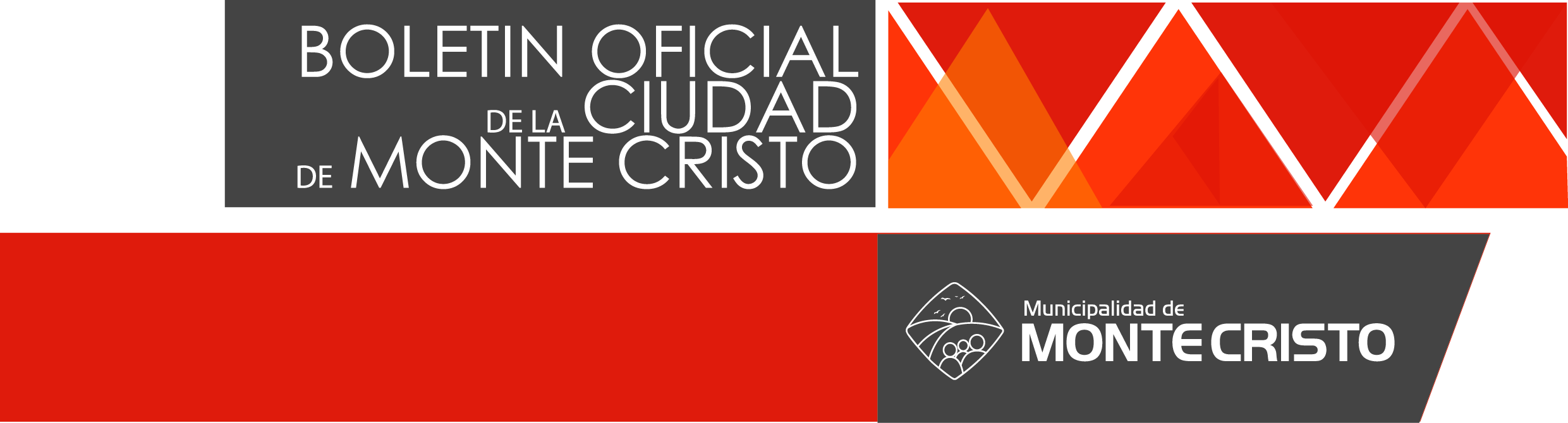 